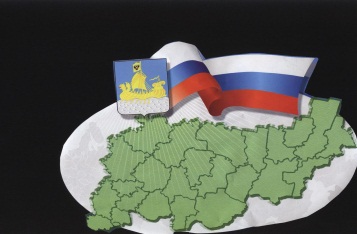                                                           ИНФОРМАЦИОННЫЙ БЮЛЛЕТЕНЬСодержаниеОбъявление об отчете главы Сандогорского сельского поселения…………………………………………………1Решение Совета депутатов от 26.02.2021 №227 «Об отчете об исполнении бюджета Сандогорского сельского поселения за 4-й квартал 2020 года»……………………………………………………………………………………1Решение Совета депутатов от 26.02.2021 №228 «О внесении изменений и дополнений в решение Совета депутатов от 30.12.2020 г. № 221 «О бюджете Сандогорского сельского поселения на 2021 год и на плановый период 2022 и 2023 годов»……………………………………………………………………………………………19*****Объявление10 марта 2021 г. состоится отчет перед населением главы Сандогорского сельского поселения А.А.Нургазизова и директора управляющей компании «Перспектива» И.В.Куклинав 15.00 в Сандогорском доме культуры,в 17.30 в Мисковском доме культуры*****СОВЕТ ДЕПУТАТОВ САНДОГОРСКОГО СЕЛЬСКОГО ПОСЕЛЕНИЯКОСТРОМСКОГО МУНИЦИПАЛЬНОГО РАЙОНА КОСТРОМСКОЙ ОБЛАСТИтретий созывР Е Ш Е Н И Еот «26» февраля 2021 года  № 227                                                                                      с. СандогораОб отчете об исполнении бюджета Сандогорского сельского поселения за 4-й квартал 2020 годаРассмотрев отчет об исполнении бюджета Сандогорского сельского поселения за 4-й квартал 2020 года, Совет депутатов муниципального образования Сандогорское сельское поселение РЕШИЛ:1. Утвердить отчет «Об исполнении бюджета Сандогорского сельского поселения за 4-й квартал 2020 года» по доходам в сумме 130 935 957,05 рублей (Приложение №1) и расходам в сумме 130 769 324,49 рублей (Приложение №2). Профицит бюджета в сумме 166 632,56 рублей (Приложение №3).2. Настоящее решение вступает в силу с момента подписания и подлежит опубликованию в общественно-политической газете «Депутатский вестник».Председатель Совета депутатов,Глава Сандогорского сельского поселенияКостромского муниципального районаКостромской области                                                                      А.А. Нургазизов*****СОВЕТ ДЕПУТАТОВ САНДОГОРСКОГО СЕЛЬСКОГО ПОСЕЛЕНИЯКОСТРОМСКОГО МУНИЦИПАЛЬНОГО РАЙОНА КОСТРОМСКОЙ ОБЛАСТИтретий созывР Е Ш Е Н И Еот 26 февраля 2021 года № 228                                                                   с. СандогораО внесении изменений и дополнений в решениеСовета депутатов от 30.12.2020 г. № 221 «О бюджетеСандогорского сельского поселения на 2021 год и наплановый период 2022 и 2023 годов»Рассмотрев бюджет Сандогорского сельского поселения на 2021 год и на плановый период 2022 и 2023 годов, Совет депутатов муниципального образования Сандогорское сельское поселение РЕШИЛ: 1. Внести в Решение Совета депутатов Сандогорского сельского поселения Костромского муниципального района Костромской области от 30.12.2020 № 220 «О бюджете Сандогорского сельского поселения на 2021 год и на плановый период 2022 и 2023 годов») (в редакции от 29.01.2021 № 226), следующие изменения:Увеличить доходную часть бюджета на 2021 год в сумме 1 021 023,00 рублей, в том числе по не налоговым доходам 1 317 460,00 рублей, по безвозмездным поступлениям уменьшить на 4 977,00 рублей и утвердить в сумме 12 255 217,00 рублей;Увеличить расходную часть бюджета на 2021 год в сумме 940 123,00 рублей, и утвердить в сумме 12 391 808,00 рублей.2. Решения изложить в следующей редакции:            2.1. Утвердить бюджет Сандогорского сельского поселения на 2021 год по доходам 12 255 217,00  рублей, в том числе объем налоговых и неналоговых доходов в сумме       3 445 625,00 рублей, объем безвозмездных поступлений от других бюджетов бюджетной системы Российской Федерации в сумме 8 729 201,00 рублей и расходов в сумме          12 391 808,00 рублей, размер дефицита бюджета поселения на 2021 год в сумме 136 591,00 рублей;	3. Приложение 2 «Объем поступлений доходов в бюджет Сандогорского сельского поселения на 2021 год», Приложение 4 «Ведомственная структура, распределение бюджетных ассигнований по разделам, подразделам, целевым статьям и видам расходов классификации расходов бюджетов РФ бюджета Сандогорского сельского поселения на 2021 год», Приложение 6  «Источники финансирования дефицита бюджета Сандогорского сельского поселения на 2021 год», изложить в новой редакции. 4. Данное решение вступает в силу с момента опубликования в информационном бюллетене «Депутатский вестник».Председатель Совета депутатов,глава муниципального образованияСандогорское сельское поселение                                              А.А. НургазизовБюллетень выходит                                                                            № 9  от  26 февраля 2021  годас 1 июля 2006 годаУчредитель: Совет депутатов Сандогорского сельского поселенияКостромского муниципального района Костромской области.                           Тираж  5 экз.  Приложение №1                                                                                                                                                                                                                      к Решению Совета депутатовСандогорского сельского поселения от 26.02.2021 г. №227Приложение №1                                                                                                                                                                                                                      к Решению Совета депутатовСандогорского сельского поселения от 26.02.2021 г. №227Приложение №1                                                                                                                                                                                                                      к Решению Совета депутатовСандогорского сельского поселения от 26.02.2021 г. №227Приложение №1                                                                                                                                                                                                                      к Решению Совета депутатовСандогорского сельского поселения от 26.02.2021 г. №227Приложение №1                                                                                                                                                                                                                      к Решению Совета депутатовСандогорского сельского поселения от 26.02.2021 г. №227Приложение №1                                                                                                                                                                                                                      к Решению Совета депутатовСандогорского сельского поселения от 26.02.2021 г. №227Приложение №1                                                                                                                                                                                                                      к Решению Совета депутатовСандогорского сельского поселения от 26.02.2021 г. №227Приложение №1                                                                                                                                                                                                                      к Решению Совета депутатовСандогорского сельского поселения от 26.02.2021 г. №227Приложение №1                                                                                                                                                                                                                      к Решению Совета депутатовСандогорского сельского поселения от 26.02.2021 г. №227Приложение №1                                                                                                                                                                                                                      к Решению Совета депутатовСандогорского сельского поселения от 26.02.2021 г. №227Приложение №1                                                                                                                                                                                                                      к Решению Совета депутатовСандогорского сельского поселения от 26.02.2021 г. №2271. Доходы бюджета1. Доходы бюджета1. Доходы бюджета1. Доходы бюджета1. Доходы бюджета1. Доходы бюджета1. Доходы бюджета1. Доходы бюджета1. Доходы бюджета1. Доходы бюджета1. Доходы бюджетаНаименование показателяНаименование показателяКод строкиКод строкиКод дохода по бюджетной классификацииКод дохода по бюджетной классификацииУтвержденные бюджетные назначенияИсполненоИсполненоИсполнено% исполнения11223345556Доходы бюджета - всегоДоходы бюджета - всего010010XX135 794 833,00130 935 957,05130 935 957,05130 935 957,0596,42НАЛОГОВЫЕ И НЕНАЛОГОВЫЕ ДОХОДЫНАЛОГОВЫЕ И НЕНАЛОГОВЫЕ ДОХОДЫ010010000 10000000000000000000 100000000000000006 413 132,002 552 603,422 552 603,422 552 603,4239,80НАЛОГИ НА ПРИБЫЛЬ, ДОХОДЫНАЛОГИ НА ПРИБЫЛЬ, ДОХОДЫ010010000 10100000000000000000 101000000000000002 224 300,00887 930,82887 930,82887 930,8239,92Налог на доходы физических лицНалог на доходы физических лиц010010000 10102000010000110000 101020000100001102 224 300,00887 930,82887 930,82887 930,8239,92Налог на доходы физических лиц с доходов, источником которых является налоговый агент, за исключением доходов, в отношении которых исчисление и уплата налога осуществляются в соответствии со статьями 227, 227.1 и 228 Налогового кодекса Российской ФедерацииНалог на доходы физических лиц с доходов, источником которых является налоговый агент, за исключением доходов, в отношении которых исчисление и уплата налога осуществляются в соответствии со статьями 227, 227.1 и 228 Налогового кодекса Российской Федерации010010000 10102010010000110000 101020100100001102 213 355,00882 578,75882 578,75882 578,7539,88Налог на доходы физических лиц с доходов, полученных от осуществления деятельности физическими лицами, зарегистрированными в качестве индивидуальных предпринимателей, нотариусов, занимающихся частной практикой, адвокатов, учредивших адвокатские кабинеты, и других лиц, занимающихся частной практикой в соответствии со статьей 227 Налогового кодекса Российской ФедерацииНалог на доходы физических лиц с доходов, полученных от осуществления деятельности физическими лицами, зарегистрированными в качестве индивидуальных предпринимателей, нотариусов, занимающихся частной практикой, адвокатов, учредивших адвокатские кабинеты, и других лиц, занимающихся частной практикой в соответствии со статьей 227 Налогового кодекса Российской Федерации010010000 10102020010000110000 101020200100001101 445,00-41,23-41,23-41,23-2,85Налог на доходы физических лиц с доходов, полученных физическими лицами в соответствии со статьей 228 Налогового кодекса Российской ФедерацииНалог на доходы физических лиц с доходов, полученных физическими лицами в соответствии со статьей 228 Налогового кодекса Российской Федерации010010000 10102030010000110000 101020300100001107 000,003 356,553 356,553 356,5547,95Налог на доходы физических лиц в виде фиксированных авансовых платежей с доходов, полученных физическими лицами, являющимися иностранными гражданами, осуществляющими трудовую деятельность по найму на основании патента в соответствии со статьей 227.1 Налогового кодекса Российской ФедерацииНалог на доходы физических лиц в виде фиксированных авансовых платежей с доходов, полученных физическими лицами, являющимися иностранными гражданами, осуществляющими трудовую деятельность по найму на основании патента в соответствии со статьей 227.1 Налогового кодекса Российской Федерации010010000 10102040010000110000 101020400100001102 500,002 036,752 036,752 036,7581,47НАЛОГИ НА ТОВАРЫ (РАБОТЫ, УСЛУГИ), РЕАЛИЗУЕМЫЕ НА ТЕРРИТОРИИ РОССИЙСКОЙ ФЕДЕРАЦИИНАЛОГИ НА ТОВАРЫ (РАБОТЫ, УСЛУГИ), РЕАЛИЗУЕМЫЕ НА ТЕРРИТОРИИ РОССИЙСКОЙ ФЕДЕРАЦИИ010010000 10300000000000000000 10300000000000000514 470,00505 039,04505 039,04505 039,0498,17Акцизы по подакцизным товарам (продукции), производимым на территории Российской ФедерацииАкцизы по подакцизным товарам (продукции), производимым на территории Российской Федерации010010000 10302000010000110000 10302000010000110514 470,00505 039,04505 039,04505 039,0498,17Доходы от уплаты акцизов на дизельное топливо, подлежащие распределению между бюджетами субъектов Российской Федерации и местными бюджетами с учетом установленных дифференцированных нормативов отчислений в местные бюджетыДоходы от уплаты акцизов на дизельное топливо, подлежащие распределению между бюджетами субъектов Российской Федерации и местными бюджетами с учетом установленных дифференцированных нормативов отчислений в местные бюджеты010010000 10302230010000110000 10302230010000110241 480,00232 943,05232 943,05232 943,0596,46Доходы от уплаты акцизов на дизельное топливо, подлежащие распределению между бюджетами субъектов Российской Федерации и местными бюджетами с учетом установленных дифференцированных нормативов отчислений в местные бюджеты (по нормативам, установленным Федеральным законом о федеральном бюджете в целях формирования дорожных фондов субъектов Российской Федерации)Доходы от уплаты акцизов на дизельное топливо, подлежащие распределению между бюджетами субъектов Российской Федерации и местными бюджетами с учетом установленных дифференцированных нормативов отчислений в местные бюджеты (по нормативам, установленным Федеральным законом о федеральном бюджете в целях формирования дорожных фондов субъектов Российской Федерации)010010000 10302231010000110000 10302231010000110241 480,00232 943,05232 943,05232 943,0596,46Доходы от уплаты акцизов на моторные масла для дизельных и (или) карбюраторных (инжекторных) двигателей, подлежащие распределению между бюджетами субъектов Российской Федерации и местными бюджетами с учетом установленных дифференцированных нормативов отчислений в местные бюджетыДоходы от уплаты акцизов на моторные масла для дизельных и (или) карбюраторных (инжекторных) двигателей, подлежащие распределению между бюджетами субъектов Российской Федерации и местными бюджетами с учетом установленных дифференцированных нормативов отчислений в местные бюджеты010010000 10302240010000110000 103022400100001101 620,001 666,191 666,191 666,19102,85Доходы от уплаты акцизов на моторные масла для дизельных и (или) карбюраторных (инжекторных) двигателей, подлежащие распределению между бюджетами субъектов Российской Федерации и местными бюджетами с учетом установленных дифференцированных нормативов отчислений в местные бюджеты (по нормативам, установленным Федеральным законом о федеральном бюджете в целях формирования дорожных фондов субъектов Российской Федерации)Доходы от уплаты акцизов на моторные масла для дизельных и (или) карбюраторных (инжекторных) двигателей, подлежащие распределению между бюджетами субъектов Российской Федерации и местными бюджетами с учетом установленных дифференцированных нормативов отчислений в местные бюджеты (по нормативам, установленным Федеральным законом о федеральном бюджете в целях формирования дорожных фондов субъектов Российской Федерации)010010000 10302241010000110000 103022410100001101 620,001 666,191 666,191 666,19102,85Доходы от уплаты акцизов на автомобильный бензин, подлежащие распределению между бюджетами субъектов Российской Федерации и местными бюджетами с учетом установленных дифференцированных нормативов отчислений в местные бюджетыДоходы от уплаты акцизов на автомобильный бензин, подлежащие распределению между бюджетами субъектов Российской Федерации и местными бюджетами с учетом установленных дифференцированных нормативов отчислений в местные бюджеты010010000 10302250010000110000 10302250010000110311 740,00313 373,89313 373,89313 373,89100,52Доходы от уплаты акцизов на автомобильный бензин, подлежащие распределению между бюджетами субъектов Российской Федерации и местными бюджетами с учетом установленных дифференцированных нормативов отчислений в местные бюджеты (по нормативам, установленным Федеральным законом о федеральном бюджете в целях формирования дорожных фондов субъектов Российской Федерации)Доходы от уплаты акцизов на автомобильный бензин, подлежащие распределению между бюджетами субъектов Российской Федерации и местными бюджетами с учетом установленных дифференцированных нормативов отчислений в местные бюджеты (по нормативам, установленным Федеральным законом о федеральном бюджете в целях формирования дорожных фондов субъектов Российской Федерации)010010000 10302251010000110000 10302251010000110311 740,00313 373,89313 373,89313 373,89100,52Доходы от уплаты акцизов на прямогонный бензин, подлежащие распределению между бюджетами субъектов Российской Федерации и местными бюджетами с учетом установленных дифференцированных нормативов отчислений в местные бюджетыДоходы от уплаты акцизов на прямогонный бензин, подлежащие распределению между бюджетами субъектов Российской Федерации и местными бюджетами с учетом установленных дифференцированных нормативов отчислений в местные бюджеты010010000 10302260010000110000 10302260010000110-40 370,00-42 944,09-42 944,09-42 944,09106,38Доходы от уплаты акцизов на прямогонный бензин, подлежащие распределению между бюджетами субъектов Российской Федерации и местными бюджетами с учетом установленных дифференцированных нормативов отчислений в местные бюджеты (по нормативам, установленным Федеральным законом о федеральном бюджете в целях формирования дорожных фондов субъектов Российской Федерации)Доходы от уплаты акцизов на прямогонный бензин, подлежащие распределению между бюджетами субъектов Российской Федерации и местными бюджетами с учетом установленных дифференцированных нормативов отчислений в местные бюджеты (по нормативам, установленным Федеральным законом о федеральном бюджете в целях формирования дорожных фондов субъектов Российской Федерации)010010000 10302261010000110000 10302261010000110-40 370,00-42 944,09-42 944,09-42 944,09106,38НАЛОГИ НА СОВОКУПНЫЙ ДОХОДНАЛОГИ НА СОВОКУПНЫЙ ДОХОД010010000 10500000000000000000 10500000000000000666 002,0098 807,5098 807,5098 807,5014,84Налог, взимаемый в связи с применением упрощенной системы налогообложенияНалог, взимаемый в связи с применением упрощенной системы налогообложения010010000 10501000000000110000 10501000000000110666 000,0098 806,4998 806,4998 806,4914,84Налог, взимаемый с налогоплательщиков, выбравших в качестве объекта налогообложения доходыНалог, взимаемый с налогоплательщиков, выбравших в качестве объекта налогообложения доходы010010000 10501010010000110000 10501010010000110350 000,0050 333,1650 333,1650 333,1614,38Налог, взимаемый с налогоплательщиков, выбравших в качестве объекта налогообложения доходыНалог, взимаемый с налогоплательщиков, выбравших в качестве объекта налогообложения доходы010010000 10501011010000110000 10501011010000110350 000,0050 333,1650 333,1650 333,1614,38Налог, взимаемый с налогоплательщиков, выбравших в качестве объекта налогообложения доходы, уменьшенные на величину расходовНалог, взимаемый с налогоплательщиков, выбравших в качестве объекта налогообложения доходы, уменьшенные на величину расходов010010000 10501020010000110000 10501020010000110316 000,0048 472,6948 472,6948 472,6915,34Налог, взимаемый с налогоплательщиков, выбравших в качестве объекта налогообложения доходы, уменьшенные на величину расходов (в том числе минимальный налог, зачисляемый в бюджеты субъектов Российской Федерации)Налог, взимаемый с налогоплательщиков, выбравших в качестве объекта налогообложения доходы, уменьшенные на величину расходов (в том числе минимальный налог, зачисляемый в бюджеты субъектов Российской Федерации)010010000 10501021010000110000 10501021010000110316 000,0048 472,6948 472,6948 472,6915,34Минимальный налог, зачисляемый в бюджеты субъектов Российской Федерации (за налоговые периоды, истекшие до 1 января 2016 года)Минимальный налог, зачисляемый в бюджеты субъектов Российской Федерации (за налоговые периоды, истекшие до 1 января 2016 года)010010000 10501050010000110000 105010500100001100,000,640,640,64Минимальный налог, зачисляемый в бюджеты субъектов Российской Федерации (за налоговые периоды, истекшие до 1 января 2016 года) (пени по соответствующему платежу)Минимальный налог, зачисляемый в бюджеты субъектов Российской Федерации (за налоговые периоды, истекшие до 1 января 2016 года) (пени по соответствующему платежу)010010000 10501050012100110000 105010500121001100,000,640,640,64Единый сельскохозяйственный налогЕдиный сельскохозяйственный налог010010000 10503000010000110000 105030000100001102,001,011,011,0150,50Единый сельскохозяйственный налог (за налоговые периоды, истекшие до 1 января 2011 года)Единый сельскохозяйственный налог (за налоговые периоды, истекшие до 1 января 2011 года)010010000 10503020010000110000 105030200100001102,001,011,011,0150,50Единый сельскохозяйственный налог (за налоговые периоды, истекшие до 1 января 2011 года) (прочие поступления)Единый сельскохозяйственный налог (за налоговые периоды, истекшие до 1 января 2011 года) (прочие поступления)010010000 10503020014000110000 105030200140001102,001,011,011,0150,50НАЛОГИ НА ИМУЩЕСТВОНАЛОГИ НА ИМУЩЕСТВО010010000 10600000000000000000 106000000000000001 474 000,00812 681,59812 681,59812 681,5955,13Налог на имущество физических лицНалог на имущество физических лиц010010000 10601000000000110000 10601000000000110252 000,00186 765,45186 765,45186 765,4574,11Налог на имущество физических лиц, взимаемый по ставкам, применяемым к объектам налогообложения, расположенным в границах сельских поселенийНалог на имущество физических лиц, взимаемый по ставкам, применяемым к объектам налогообложения, расположенным в границах сельских поселений010010000 10601030100000110000 10601030100000110252 000,00186 765,45186 765,45186 765,4574,11Земельный налогЗемельный налог010010000 10606000000000110000 106060000000001101 222 000,00625 916,14625 916,14625 916,1451,22Земельный налог с организацийЗемельный налог с организаций010010000 10606030000000110000 10606030000000110541 000,00133 723,30133 723,30133 723,3024,72Земельный налог с организаций, обладающих земельным участком, расположенным в границах сельских поселенийЗемельный налог с организаций, обладающих земельным участком, расположенным в границах сельских поселений010010000 10606033100000110000 10606033100000110541 000,00133 723,30133 723,30133 723,3024,72Земельный налог с физических лицЗемельный налог с физических лиц010010000 10606040000000110000 10606040000000110681 000,00492 192,84492 192,84492 192,8472,28Земельный налог с физических лиц, обладающих земельным участком, расположенным в границах сельских поселенийЗемельный налог с физических лиц, обладающих земельным участком, расположенным в границах сельских поселений010010000 10606043100000110000 10606043100000110681 000,00492 192,84492 192,84492 192,8472,28ГОСУДАРСТВЕННАЯ ПОШЛИНАГОСУДАРСТВЕННАЯ ПОШЛИНА010010000 10800000000000000000 10800000000000000600,00200,00200,00200,0033,33Государственная пошлина за совершение нотариальных действий (за исключением действий, совершаемых консульскими учреждениями Российской Федерации)Государственная пошлина за совершение нотариальных действий (за исключением действий, совершаемых консульскими учреждениями Российской Федерации)010010000 10804000010000110000 10804000010000110600,00200,00200,00200,0033,33Государственная пошлина за совершение нотариальных действий должностными лицами органов местного самоуправления, уполномоченными в соответствии с законодательными актами Российской Федерации на совершение нотариальных действийГосударственная пошлина за совершение нотариальных действий должностными лицами органов местного самоуправления, уполномоченными в соответствии с законодательными актами Российской Федерации на совершение нотариальных действий010010000 10804020010000110000 10804020010000110600,00200,00200,00200,0033,33Государственная пошлина за совершение нотариальных действий должностными лицами органов местного самоуправления, уполномоченными в соответствии с законодательными актами Российской Федерации на совершение нотариальных действийГосударственная пошлина за совершение нотариальных действий должностными лицами органов местного самоуправления, уполномоченными в соответствии с законодательными актами Российской Федерации на совершение нотариальных действий010010000 10804020011000110000 10804020011000110600,00200,00200,00200,0033,33ДОХОДЫ ОТ ИСПОЛЬЗОВАНИЯ ИМУЩЕСТВА, НАХОДЯЩЕГОСЯ В ГОСУДАРСТВЕННОЙ И МУНИЦИПАЛЬНОЙ СОБСТВЕННОСТИДОХОДЫ ОТ ИСПОЛЬЗОВАНИЯ ИМУЩЕСТВА, НАХОДЯЩЕГОСЯ В ГОСУДАРСТВЕННОЙ И МУНИЦИПАЛЬНОЙ СОБСТВЕННОСТИ010010000 11100000000000000000 11100000000000000247 460,00225 074,47225 074,47225 074,4790,95Доходы, получаемые в виде арендной либо иной платы за передачу в возмездное пользование государственного и муниципального имущества (за исключением имущества бюджетных и автономных учреждений, а также имущества государственных и муниципальных унитарных предприятий, в том числе казенных)Доходы, получаемые в виде арендной либо иной платы за передачу в возмездное пользование государственного и муниципального имущества (за исключением имущества бюджетных и автономных учреждений, а также имущества государственных и муниципальных унитарных предприятий, в том числе казенных)010010000 11105000000000120000 1110500000000012034 000,0032 000,0032 000,0032 000,0094,12Доходы, получаемые в виде арендной платы за земли после разграничения государственной собственности на землю, а также средства от продажи права на заключение договоров аренды указанных земельных участков (за исключением земельных участков бюджетных и автономных учреждений)Доходы, получаемые в виде арендной платы за земли после разграничения государственной собственности на землю, а также средства от продажи права на заключение договоров аренды указанных земельных участков (за исключением земельных участков бюджетных и автономных учреждений)010010000 11105020000000120000 1110502000000012010 000,0010 000,0010 000,0010 000,00100,00Доходы, получаемые в виде арендной платы, а также средства от продажи права на заключение договоров аренды за земли, находящиеся в собственности сельских поселений (за исключением земельных участков муниципальных бюджетных и автономных учреждений)Доходы, получаемые в виде арендной платы, а также средства от продажи права на заключение договоров аренды за земли, находящиеся в собственности сельских поселений (за исключением земельных участков муниципальных бюджетных и автономных учреждений)010010000 11105025100000120000 1110502510000012010 000,0010 000,0010 000,0010 000,00100,00Доходы от сдачи в аренду имущества, находящегося в оперативном управлении органов государственной власти, органов местного самоуправления, государственных внебюджетных фондов и созданных ими учреждений (за исключением имущества бюджетных и автономных учреждений)Доходы от сдачи в аренду имущества, находящегося в оперативном управлении органов государственной власти, органов местного самоуправления, государственных внебюджетных фондов и созданных ими учреждений (за исключением имущества бюджетных и автономных учреждений)010010000 11105030000000120000 1110503000000012018 000,0018 000,0018 000,0018 000,00100,00Доходы от сдачи в аренду имущества, находящегося в оперативном управлении органов управления сельских поселений и созданных ими учреждений (за исключением имущества муниципальных бюджетных и автономных учреждений)Доходы от сдачи в аренду имущества, находящегося в оперативном управлении органов управления сельских поселений и созданных ими учреждений (за исключением имущества муниципальных бюджетных и автономных учреждений)010010000 11105035100000120000 1110503510000012018 000,0018 000,0018 000,0018 000,00100,00Доходы от сдачи в аренду имущества, составляющего государственную (муниципальную) казну (за исключением земельных участков)Доходы от сдачи в аренду имущества, составляющего государственную (муниципальную) казну (за исключением земельных участков)010010000 11105070000000120000 111050700000001206 000,004 000,004 000,004 000,0066,67Доходы от сдачи в аренду имущества, составляющего казну сельских поселений (за исключением земельных участков)Доходы от сдачи в аренду имущества, составляющего казну сельских поселений (за исключением земельных участков)010010000 11105075100000120000 111050751000001206 000,004 000,004 000,004 000,0066,67Прочие доходы от использования имущества и прав, находящихся в государственной и муниципальной собственности (за исключением имущества бюджетных и автономных учреждений, а также имущества государственных и муниципальных унитарных предприятий, в том числе казенных)Прочие доходы от использования имущества и прав, находящихся в государственной и муниципальной собственности (за исключением имущества бюджетных и автономных учреждений, а также имущества государственных и муниципальных унитарных предприятий, в том числе казенных)010010000 11109000000000120000 11109000000000120213 460,00193 074,47193 074,47193 074,4790,45Прочие поступления от использования имущества, находящегося в государственной и муниципальной собственности (за исключением имущества бюджетных и автономных учреждений, а также имущества государственных и муниципальных унитарных предприятий, в том числе казенных)Прочие поступления от использования имущества, находящегося в государственной и муниципальной собственности (за исключением имущества бюджетных и автономных учреждений, а также имущества государственных и муниципальных унитарных предприятий, в том числе казенных)010010000 11109040000000120000 11109040000000120213 460,00193 074,47193 074,47193 074,4790,45Прочие поступления от использования имущества, находящегося в собственности сельских поселений (за исключением имущества муниципальных бюджетных и автономных учреждений, а также имущества муниципальных унитарных предприятий, в том числе казенных)Прочие поступления от использования имущества, находящегося в собственности сельских поселений (за исключением имущества муниципальных бюджетных и автономных учреждений, а также имущества муниципальных унитарных предприятий, в том числе казенных)010010000 11109045100000120000 11109045100000120213 460,00193 074,47193 074,47193 074,4790,45ДОХОДЫ ОТ ОКАЗАНИЯ ПЛАТНЫХ УСЛУГ И КОМПЕНСАЦИИ ЗАТРАТ ГОСУДАРСТВАДОХОДЫ ОТ ОКАЗАНИЯ ПЛАТНЫХ УСЛУГ И КОМПЕНСАЦИИ ЗАТРАТ ГОСУДАРСТВА010010000 11300000000000000000 1130000000000000060 000,0022 870,0022 870,0022 870,0038,12Доходы от оказания платных услуг (работ)Доходы от оказания платных услуг (работ)010010000 11301000000000130000 1130100000000013060 000,0022 870,0022 870,0022 870,0038,12Прочие доходы от оказания платных услуг (работ)Прочие доходы от оказания платных услуг (работ)010010000 11301990000000130000 1130199000000013060 000,0022 870,0022 870,0022 870,0038,12Прочие доходы от оказания платных услуг (работ) получателями средств бюджетов сельских поселенийПрочие доходы от оказания платных услуг (работ) получателями средств бюджетов сельских поселений010010000 11301995100000130000 1130199510000013060 000,0022 870,0022 870,0022 870,0038,12ДОХОДЫ ОТ ПРОДАЖИ МАТЕРИАЛЬНЫХ И НЕМАТЕРИАЛЬНЫХ АКТИВОВДОХОДЫ ОТ ПРОДАЖИ МАТЕРИАЛЬНЫХ И НЕМАТЕРИАЛЬНЫХ АКТИВОВ010010000 11400000000000000000 114000000000000001 226 300,000,000,000,000,00Доходы от реализации имущества, находящегося в государственной и муниципальной собственности (за исключением движимого имущества бюджетных и автономных учреждений, а также имущества государственных и муниципальных унитарных предприятий, в том числе казенных)Доходы от реализации имущества, находящегося в государственной и муниципальной собственности (за исключением движимого имущества бюджетных и автономных учреждений, а также имущества государственных и муниципальных унитарных предприятий, в том числе казенных)010010000 11402000000000000000 11402000000000000103 000,000,000,000,000,00Доходы от реализации имущества, находящегося в собственности сельских поселений (за исключением движимого имущества муниципальных бюджетных и автономных учреждений, а также имущества муниципальных унитарных предприятий, в том числе казенных), в части реализации основных средств по указанному имуществуДоходы от реализации имущества, находящегося в собственности сельских поселений (за исключением движимого имущества муниципальных бюджетных и автономных учреждений, а также имущества муниципальных унитарных предприятий, в том числе казенных), в части реализации основных средств по указанному имуществу010010000 11402050100000410000 11402050100000410103 000,000,000,000,000,00Доходы от реализации иного имущества, находящегося в собственности сельских поселений (за исключением имущества муниципальных бюджетных и автономных учреждений, а также имущества муниципальных унитарных предприятий, в том числе казенных), в части реализации основных средств по указанному имуществуДоходы от реализации иного имущества, находящегося в собственности сельских поселений (за исключением имущества муниципальных бюджетных и автономных учреждений, а также имущества муниципальных унитарных предприятий, в том числе казенных), в части реализации основных средств по указанному имуществу010010000 11402053100000410000 11402053100000410103 000,000,000,000,000,00Доходы от продажи земельных участков, находящихся в государственной и муниципальной собственностиДоходы от продажи земельных участков, находящихся в государственной и муниципальной собственности010010000 11406000000000430000 114060000000004301 123 300,000,000,000,000,00Доходы от продажи земельных участков, государственная собственность на которые разграничена (за исключением земельных участков бюджетных и автономных учреждений)Доходы от продажи земельных участков, государственная собственность на которые разграничена (за исключением земельных участков бюджетных и автономных учреждений)010010000 11406020000000430000 114060200000004301 123 300,000,000,000,000,00Доходы от продажи земельных участков, находящихся в собственности сельских поселений (за исключением земельных участков муниципальных бюджетных и автономных учреждений)Доходы от продажи земельных участков, находящихся в собственности сельских поселений (за исключением земельных участков муниципальных бюджетных и автономных учреждений)010010000 11406025100000430000 114060251000004301 123 300,000,000,000,000,00БЕЗВОЗМЕЗДНЫЕ ПОСТУПЛЕНИЯБЕЗВОЗМЕЗДНЫЕ ПОСТУПЛЕНИЯ010010000 20000000000000000000 20000000000000000129 381 701,00128 383 353,63128 383 353,63128 383 353,6399,23БЕЗВОЗМЕЗДНЫЕ ПОСТУПЛЕНИЯ ОТ ДРУГИХ БЮДЖЕТОВ БЮДЖЕТНОЙ СИСТЕМЫ РОССИЙСКОЙ ФЕДЕРАЦИИБЕЗВОЗМЕЗДНЫЕ ПОСТУПЛЕНИЯ ОТ ДРУГИХ БЮДЖЕТОВ БЮДЖЕТНОЙ СИСТЕМЫ РОССИЙСКОЙ ФЕДЕРАЦИИ010010000 20200000000000000000 20200000000000000128 139 681,00127 156 353,63127 156 353,63127 156 353,6399,23Дотации бюджетам бюджетной системы Российской ФедерацииДотации бюджетам бюджетной системы Российской Федерации010010000 20210000000000150000 202100000000001507 121 072,007 121 072,007 121 072,007 121 072,00100,00Дотации на выравнивание бюджетной обеспеченностиДотации на выравнивание бюджетной обеспеченности010010000 20215001000000150000 20215001000000150763 000,00763 000,00763 000,00763 000,00100,00Дотации бюджетам сельских поселений на выравнивание бюджетной обеспеченности из бюджета субъекта Российской ФедерацииДотации бюджетам сельских поселений на выравнивание бюджетной обеспеченности из бюджета субъекта Российской Федерации010010000 20215001100000150000 20215001100000150763 000,00763 000,00763 000,00763 000,00100,00Дотации на выравнивание бюджетной обеспеченности из бюджетов муниципальных районов, городских округов с внутригородским делениемДотации на выравнивание бюджетной обеспеченности из бюджетов муниципальных районов, городских округов с внутригородским делением010010000 20216001000000150000 202160010000001506 358 072,006 358 072,006 358 072,006 358 072,00100,00Дотации бюджетам сельских поселений на выравнивание бюджетной обеспеченности из бюджетов муниципальных районовДотации бюджетам сельских поселений на выравнивание бюджетной обеспеченности из бюджетов муниципальных районов010010000 20216001100000150000 202160011000001506 358 072,006 358 072,006 358 072,006 358 072,00100,00Субсидии бюджетам бюджетной системы Российской Федерации (межбюджетные субсидии)Субсидии бюджетам бюджетной системы Российской Федерации (межбюджетные субсидии)010010000 20220000000000150000 20220000000000150116 200 730,00115 777 503,28115 777 503,28115 777 503,2899,64Субсидии бюджетам на поддержку отрасли культурыСубсидии бюджетам на поддержку отрасли культуры010010000 20225519000000150000 2022551900000015050 000,0050 000,0050 000,0050 000,00100,00Субсидии бюджетам сельских поселений на поддержку отрасли культурыСубсидии бюджетам сельских поселений на поддержку отрасли культуры010010000 20225519100000150000 2022551910000015050 000,0050 000,0050 000,0050 000,00100,00Субсидии бюджетам на обеспечение комплексного развития сельских территорийСубсидии бюджетам на обеспечение комплексного развития сельских территорий010010000 20225576000000150000 20225576000000150168 800,00168 800,00168 800,00168 800,00100,00Субсидии бюджетам сельских поселений на обеспечение комплексного развития сельских территорийСубсидии бюджетам сельских поселений на обеспечение комплексного развития сельских территорий010010000 20225576100000150000 20225576100000150168 800,00168 800,00168 800,00168 800,00100,00Субсидии бюджетам на софинансирование капитальных вложений в объекты государственной (муниципальной) собственности в рамках развития транспортной инфраструктуры на сельских территорияхСубсидии бюджетам на софинансирование капитальных вложений в объекты государственной (муниципальной) собственности в рамках развития транспортной инфраструктуры на сельских территориях010010000 20227372000000150000 20227372000000150115 951 930,00115 528 703,28115 528 703,28115 528 703,2899,63Субсидии бюджетам сельских поселений на софинансирование капитальных вложений в объекты государственной (муниципальной) собственности в рамках развития транспортной инфраструктуры на сельских территорияхСубсидии бюджетам сельских поселений на софинансирование капитальных вложений в объекты государственной (муниципальной) собственности в рамках развития транспортной инфраструктуры на сельских территориях010010000 20227372100000150000 20227372100000150115 951 930,00115 528 703,28115 528 703,28115 528 703,2899,63Прочие субсидииПрочие субсидии010010000 20229999000000150000 2022999900000015030 000,0030 000,0030 000,0030 000,00100,00Прочие субсидии бюджетам сельских поселенийПрочие субсидии бюджетам сельских поселений010010000 20229999100000150000 2022999910000015030 000,0030 000,0030 000,0030 000,00100,00Субвенции бюджетам бюджетной системы Российской ФедерацииСубвенции бюджетам бюджетной системы Российской Федерации010010000 20230000000000150000 20230000000000150118 500,00118 500,00118 500,00118 500,00100,00Субвенции местным бюджетам на выполнение передаваемых полномочий субъектов Российской ФедерацииСубвенции местным бюджетам на выполнение передаваемых полномочий субъектов Российской Федерации010010000 20230024000000150000 202300240000001503 300,003 300,003 300,003 300,00100,00Субвенции бюджетам сельских поселений на выполнение передаваемых полномочий субъектов Российской ФедерацииСубвенции бюджетам сельских поселений на выполнение передаваемых полномочий субъектов Российской Федерации010010000 20230024100000150000 202300241000001503 300,003 300,003 300,003 300,00100,00Субвенции бюджетам на осуществление первичного воинского учета на территориях, где отсутствуют военные комиссариатыСубвенции бюджетам на осуществление первичного воинского учета на территориях, где отсутствуют военные комиссариаты010010000 20235118000000150000 20235118000000150115 200,00115 200,00115 200,00115 200,00100,00Субвенции бюджетам сельских поселений на осуществление первичного воинского учета на территориях, где отсутствуют военные комиссариатыСубвенции бюджетам сельских поселений на осуществление первичного воинского учета на территориях, где отсутствуют военные комиссариаты010010000 20235118100000150000 20235118100000150115 200,00115 200,00115 200,00115 200,00100,00Иные межбюджетные трансфертыИные межбюджетные трансферты010010000 20240000000000150000 202400000000001504 699 379,004 139 278,354 139 278,354 139 278,3588,08Межбюджетные трансферты, передаваемые бюджетам муниципальных образований на осуществление части полномочий по решению вопросов местного значения в соответствии с заключенными соглашениямиМежбюджетные трансферты, передаваемые бюджетам муниципальных образований на осуществление части полномочий по решению вопросов местного значения в соответствии с заключенными соглашениями010010000 20240014000000150000 202400140000001503 953 059,003 392 958,353 392 958,353 392 958,3585,83Межбюджетные трансферты, передаваемые бюджетам сельских поселений из бюджетов муниципальных районов на осуществление части полномочий по решению вопросов местного значения в соответствии с заключенными соглашениямиМежбюджетные трансферты, передаваемые бюджетам сельских поселений из бюджетов муниципальных районов на осуществление части полномочий по решению вопросов местного значения в соответствии с заключенными соглашениями010010000 20240014100000150000 202400141000001503 953 059,003 392 958,353 392 958,353 392 958,3585,83Прочие межбюджетные трансферты, передаваемые бюджетамПрочие межбюджетные трансферты, передаваемые бюджетам010010000 20249999000000150000 20249999000000150746 320,00746 320,00746 320,00746 320,00100,00Прочие межбюджетные трансферты, передаваемые бюджетам сельских поселенийПрочие межбюджетные трансферты, передаваемые бюджетам сельских поселений010010000 20249999100000150000 20249999100000150746 320,00746 320,00746 320,00746 320,00100,00БЕЗВОЗМЕЗДНЫЕ ПОСТУПЛЕНИЯ ОТ НЕГОСУДАРСТВЕННЫХ ОРГАНИЗАЦИЙБЕЗВОЗМЕЗДНЫЕ ПОСТУПЛЕНИЯ ОТ НЕГОСУДАРСТВЕННЫХ ОРГАНИЗАЦИЙ010010000 20400000000000000000 20400000000000000805 000,00805 000,00805 000,00805 000,00100,00Безвозмездные поступления от негосударственных организаций в бюджеты сельских поселенийБезвозмездные поступления от негосударственных организаций в бюджеты сельских поселений010010000 20405000100000150000 20405000100000150805 000,00805 000,00805 000,00805 000,00100,00Поступления от денежных пожертвований, предоставляемых негосударственными организациями получателям средств бюджетов сельских поселенийПоступления от денежных пожертвований, предоставляемых негосударственными организациями получателям средств бюджетов сельских поселений010010000 20405020100000150000 20405020100000150805 000,00805 000,00805 000,00805 000,00100,00ПРОЧИЕ БЕЗВОЗМЕЗДНЫЕ ПОСТУПЛЕНИЯПРОЧИЕ БЕЗВОЗМЕЗДНЫЕ ПОСТУПЛЕНИЯ010010000 20700000000000000000 20700000000000000437 020,00422 000,00422 000,00422 000,0096,56Прочие безвозмездные поступления в бюджеты сельских поселенийПрочие безвозмездные поступления в бюджеты сельских поселений010010000 20705000100000150000 20705000100000150437 020,00422 000,00422 000,00422 000,0096,56Поступления от денежных пожертвований, предоставляемых физическими лицами получателям средств бюджетов сельских поселенийПоступления от денежных пожертвований, предоставляемых физическими лицами получателям средств бюджетов сельских поселений010010000 20705020100000150000 20705020100000150437 020,00422 000,00422 000,00422 000,0096,56Приложение №2                                                                                                                                                                                                                      к Решению Совета депутатовот 26.02.2021 г. №227Приложение №2                                                                                                                                                                                                                      к Решению Совета депутатовот 26.02.2021 г. №227Приложение №2                                                                                                                                                                                                                      к Решению Совета депутатовот 26.02.2021 г. №227Приложение №2                                                                                                                                                                                                                      к Решению Совета депутатовот 26.02.2021 г. №2272. Расходы бюджета2. Расходы бюджета2. Расходы бюджета2. Расходы бюджета2. Расходы бюджета2. Расходы бюджета2. Расходы бюджета2. Расходы бюджетаНаименование показателяКод строкиКод расхода по бюджетной классификацииКод расхода по бюджетной классификацииКод расхода по бюджетной классификацииУтвержденные бюджетные назначенияИсполнено% исполнения12333456Расходы бюджета - всего200XXX136 332 377,30130 769 324,4995,92в том числе:73,90ОБЩЕГОСУДАРСТВЕННЫЕ ВОПРОСЫ200000 0100 0000000000 000000 0100 0000000000 000000 0100 0000000000 0005 358 326,003 959 598,0873,90Функционирование высшего должностного лица субъекта Российской Федерации и муниципального образования200000 0102 0000000000 000000 0102 0000000000 000000 0102 0000000000 0001 191 315,00895 669,1375,18Высшее должностное лицо муниципального образования200000 0102 6100000000 000000 0102 6100000000 000000 0102 6100000000 0001 191 315,00895 669,1375,18Расходы на выплаты по оплате труда работников органов местного самоуправления200000 0102 6100000110 000000 0102 6100000110 000000 0102 6100000110 0001 076 157,00780 511,9172,53Расходы на выплаты персоналу в целях обеспечения выполнения функций государственными (муниципальными) органами, казенными учреждениями, органами управления государственными внебюджетными фондами200000 0102 6100000110 100000 0102 6100000110 100000 0102 6100000110 1001 076 157,00780 511,9172,53Расходы на выплаты персоналу государственных (муниципальных) органов200000 0102 6100000110 120000 0102 6100000110 120000 0102 6100000110 1201 076 157,00780 511,9172,53Фонд оплаты труда государственных (муниципальных) органов200000 0102 6100000110 121000 0102 6100000110 121000 0102 6100000110 121805 207,00662 299,5682,25Взносы по обязательному социальному страхованию на выплаты денежного содержания и иные выплаты работникам государственных (муниципальных) органов200000 0102 6100000110 129000 0102 6100000110 129000 0102 6100000110 129270 950,00118 212,3543,63Расходы на обеспечение функций органов местного самоуправления200000 0102 6100000190 000000 0102 6100000190 000000 0102 6100000190 000115 158,00115 157,22100,00Расходы на выплаты персоналу в целях обеспечения выполнения функций государственными (муниципальными) органами, казенными учреждениями, органами управления государственными внебюджетными фондами200000 0102 6100000190 100000 0102 6100000190 100000 0102 6100000190 100115 158,00115 157,22100,00Расходы на выплаты персоналу государственных (муниципальных) органов200000 0102 6100000190 120000 0102 6100000190 120000 0102 6100000190 120115 158,00115 157,22100,00Иные выплаты персоналу государственных (муниципальных) органов, за исключением фонда оплаты труда200000 0102 6100000190 122000 0102 6100000190 122000 0102 6100000190 12288 447,0088 446,40100,00Взносы по обязательному социальному страхованию на выплаты денежного содержания и иные выплаты работникам государственных (муниципальных) органов200000 0102 6100000190 129000 0102 6100000190 129000 0102 6100000190 12926 711,0026 710,82100,00Функционирование законодательных (представительных) органов государственной власти и представительных органов муниципальных образований200000 0103 0000000000 000000 0103 0000000000 000000 0103 0000000000 00040 500,0028 500,0070,37Депутаты представительного органа муниципального образования200000 0103 6200000000 000000 0103 6200000000 000000 0103 6200000000 00040 500,0028 500,0070,37Расходы на обеспечение функций органов местного самоуправления200000 0103 6200000190 000000 0103 6200000190 000000 0103 6200000190 00040 500,0028 500,0070,37Расходы на выплаты персоналу в целях обеспечения выполнения функций государственными (муниципальными) органами, казенными учреждениями, органами управления государственными внебюджетными фондами200000 0103 6200000190 100000 0103 6200000190 100000 0103 6200000190 10040 500,0028 500,0070,37Расходы на выплаты персоналу государственных (муниципальных) органов200000 0103 6200000190 120000 0103 6200000190 120000 0103 6200000190 12040 500,0028 500,0070,37Иные выплаты, за исключением фонда оплаты труда государственных (муниципальных) органов, лицам, привлекаемым согласно законодательству для выполнения отдельных полномочий200000 0103 6200000190 123000 0103 6200000190 123000 0103 6200000190 12340 500,0028 500,0070,37Функционирование Правительства Российской Федерации, высших исполнительных органов государственной власти субъектов Российской Федерации, местных администраций200000 0104 0000000000 000000 0104 0000000000 000000 0104 0000000000 0003 796 098,002 867 032,9575,53Центральный аппарат органа муниципального образования200000 0104 6600000000 000000 0104 6600000000 000000 0104 6600000000 0003 796 098,002 867 032,9575,53Расходы на выплаты по оплате труда работников органов местного самоуправления200000 0104 6600000110 000000 0104 6600000110 000000 0104 6600000110 0002 595 139,001 989 706,0976,67Расходы на выплаты персоналу в целях обеспечения выполнения функций государственными (муниципальными) органами, казенными учреждениями, органами управления государственными внебюджетными фондами200000 0104 6600000110 100000 0104 6600000110 100000 0104 6600000110 1002 595 139,001 989 706,0976,67Расходы на выплаты персоналу государственных (муниципальных) органов200000 0104 6600000110 120000 0104 6600000110 120000 0104 6600000110 1202 595 139,001 989 706,0976,67Фонд оплаты труда государственных (муниципальных) органов200000 0104 6600000110 121000 0104 6600000110 121000 0104 6600000110 1211 879 213,001 631 620,2886,82Иные выплаты персоналу государственных (муниципальных) органов, за исключением фонда оплаты труда200000 0104 6600000110 122000 0104 6600000110 122000 0104 6600000110 1224 325,004 265,5098,62Взносы по обязательному социальному страхованию на выплаты денежного содержания и иные выплаты работникам государственных (муниципальных) органов200000 0104 6600000110 129000 0104 6600000110 129000 0104 6600000110 129711 601,00353 820,3149,72Расходы на обеспечение функций органов местного самоуправления200000 0104 6600000190 000000 0104 6600000190 000000 0104 6600000190 0001 197 659,00874 026,8672,98Закупка товаров, работ и услуг для обеспечения государственных (муниципальных) нужд200000 0104 6600000190 200000 0104 6600000190 200000 0104 6600000190 2001 117 031,00833 388,1974,61Иные закупки товаров, работ и услуг для обеспечения государственных (муниципальных) нужд200000 0104 6600000190 240000 0104 6600000190 240000 0104 6600000190 2401 117 031,00833 388,1974,61Прочая закупка товаров, работ и услуг200000 0104 6600000190 244000 0104 6600000190 244000 0104 6600000190 2441 117 031,00833 388,1974,61Иные бюджетные ассигнования200000 0104 6600000190 800000 0104 6600000190 800000 0104 6600000190 80080 628,0040 638,6750,40Исполнение судебных актов200000 0104 6600000190 830000 0104 6600000190 830000 0104 6600000190 83041 560,005 298,3212,75Исполнение судебных актов Российской Федерации и мировых соглашений по возмещению причиненного вреда200000 0104 6600000190 831000 0104 6600000190 831000 0104 6600000190 83141 560,005 298,3212,75Уплата налогов, сборов и иных платежей200000 0104 6600000190 850000 0104 6600000190 850000 0104 6600000190 85039 068,0035 340,3590,46Уплата налога на имущество организаций и земельного налога200000 0104 6600000190 851000 0104 6600000190 851000 0104 6600000190 851238,00169,0071,01Уплата прочих налогов, сборов200000 0104 6600000190 852000 0104 6600000190 852000 0104 6600000190 85212 830,0010 959,0085,42Уплата иных платежей200000 0104 6600000190 853000 0104 6600000190 853000 0104 6600000190 85326 000,0024 212,3593,12Расходы на осуществление переданных муниципальным образованиям государственных полномочий Костромской области по составлению протоколов об административных правонарушениях200000 0104 6600072090 000000 0104 6600072090 000000 0104 6600072090 0003 300,003 300,00100,00Закупка товаров, работ и услуг для обеспечения государственных (муниципальных) нужд200000 0104 6600072090 200000 0104 6600072090 200000 0104 6600072090 2003 300,003 300,00100,00Иные закупки товаров, работ и услуг для обеспечения государственных (муниципальных) нужд200000 0104 6600072090 240000 0104 6600072090 240000 0104 6600072090 2403 300,003 300,00100,00Прочая закупка товаров, работ и услуг200000 0104 6600072090 244000 0104 6600072090 244000 0104 6600072090 2443 300,003 300,00100,00Обеспечение проведения выборов и референдумов200000 0107 0000000000 000000 0107 0000000000 000000 0107 0000000000 00038 100,0038 100,00100,00Непрограммные расходы200000 0107 9900000000 000000 0107 9900000000 000000 0107 9900000000 00038 100,0038 100,00100,00Мероприятия по оказанию содействия в подготовке и проведении общероссийского голосования по вопросу одобрения изменений в Конституцию Российской Федерации, а также в информировании граждан Российской Федерации о его проведении200000 0107 9900020180 000000 0107 9900020180 000000 0107 9900020180 00038 100,0038 100,00100,00Закупка товаров, работ и услуг для обеспечения государственных (муниципальных) нужд200000 0107 9900020180 200000 0107 9900020180 200000 0107 9900020180 20038 100,0038 100,00100,00Иные закупки товаров, работ и услуг для обеспечения государственных (муниципальных) нужд200000 0107 9900020180 240000 0107 9900020180 240000 0107 9900020180 24038 100,0038 100,00100,00Прочая закупка товаров, работ и услуг200000 0107 9900020180 244000 0107 9900020180 244000 0107 9900020180 24438 100,0038 100,00100,00Другие общегосударственные вопросы200000 0113 0000000000 000000 0113 0000000000 000000 0113 0000000000 000292 313,00130 296,0044,57Непрограммные расходы200000 0113 9900000000 000000 0113 9900000000 000000 0113 9900000000 000292 313,00130 296,0044,57Межбюджетные трансферты бюджету муниципального района на осуществление органами местного самоуправления муниципального района полномочий контрольно-счетного органа поселения по осуществлению внешнего муниципального финансового контроля200000 0113 9900001790 000000 0113 9900001790 000000 0113 9900001790 00066 823,000,000,00Межбюджетные трансферты200000 0113 9900001790 500000 0113 9900001790 500000 0113 9900001790 50066 823,000,000,00Иные межбюджетные трансферты200000 0113 9900001790 540000 0113 9900001790 540000 0113 9900001790 54066 823,000,000,00Содержание имущества, находящегося в казне муниципального образования200000 0113 9900021000 000000 0113 9900021000 000000 0113 9900021000 00082 300,0082 208,0099,89Закупка товаров, работ и услуг для обеспечения государственных (муниципальных) нужд200000 0113 9900021000 200000 0113 9900021000 200000 0113 9900021000 20082 300,0082 208,0099,89Иные закупки товаров, работ и услуг для обеспечения государственных (муниципальных) нужд200000 0113 9900021000 240000 0113 9900021000 240000 0113 9900021000 24082 300,0082 208,0099,89Прочая закупка товаров, работ и услуг200000 0113 9900021000 244000 0113 9900021000 244000 0113 9900021000 24482 300,0082 208,0099,89Расходы на оплату членских взносов Ассоциации "Совет муниципальных образований Костромской области"200000 0113 9900022020 000000 0113 9900022020 000000 0113 9900022020 0002 090,002 088,0099,90Иные бюджетные ассигнования200000 0113 9900022020 800000 0113 9900022020 800000 0113 9900022020 8002 090,002 088,0099,90Уплата налогов, сборов и иных платежей200000 0113 9900022020 850000 0113 9900022020 850000 0113 9900022020 8502 090,002 088,0099,90Уплата иных платежей200000 0113 9900022020 853000 0113 9900022020 853000 0113 9900022020 8532 090,002 088,0099,90Обеспечение прочих обязательств муниципального образования200000 0113 9900022040 000000 0113 9900022040 000000 0113 9900022040 000141 100,0046 000,0032,60Закупка товаров, работ и услуг для обеспечения государственных (муниципальных) нужд200000 0113 9900022040 200000 0113 9900022040 200000 0113 9900022040 200141 100,0046 000,0032,60Иные закупки товаров, работ и услуг для обеспечения государственных (муниципальных) нужд200000 0113 9900022040 240000 0113 9900022040 240000 0113 9900022040 240141 100,0046 000,0032,60Прочая закупка товаров, работ и услуг200000 0113 9900022040 244000 0113 9900022040 244000 0113 9900022040 244141 100,0046 000,0032,60НАЦИОНАЛЬНАЯ ОБОРОНА200000 0200 0000000000 000000 0200 0000000000 000000 0200 0000000000 000115 200,00115 200,00100,00Мобилизационная и вневойсковая подготовка200000 0203 0000000000 000000 0203 0000000000 000000 0203 0000000000 000115 200,00115 200,00100,00Центральный аппарат органа муниципального образования200000 0203 6600000000 000000 0203 6600000000 000000 0203 6600000000 000115 200,00115 200,00100,00Расходы на осуществление переданных государственных полномочий Российской Федерации по первичному воинскому учету на территориях, где отсутствуют военные комиссариаты200000 0203 6600051180 000000 0203 6600051180 000000 0203 6600051180 000115 200,00115 200,00100,00Расходы на выплаты персоналу в целях обеспечения выполнения функций государственными (муниципальными) органами, казенными учреждениями, органами управления государственными внебюджетными фондами200000 0203 6600051180 100000 0203 6600051180 100000 0203 6600051180 10097 537,2597 537,25100,00Расходы на выплаты персоналу государственных (муниципальных) органов200000 0203 6600051180 120000 0203 6600051180 120000 0203 6600051180 12097 537,2597 537,25100,00Фонд оплаты труда государственных (муниципальных) органов200000 0203 6600051180 121000 0203 6600051180 121000 0203 6600051180 12168 189,2868 189,28100,00Иные выплаты персоналу государственных (муниципальных) органов, за исключением фонда оплаты труда200000 0203 6600051180 122000 0203 6600051180 122000 0203 6600051180 1229 684,009 684,00100,00Взносы по обязательному социальному страхованию на выплаты денежного содержания и иные выплаты работникам государственных (муниципальных) органов200000 0203 6600051180 129000 0203 6600051180 129000 0203 6600051180 12919 663,9719 663,97100,00Закупка товаров, работ и услуг для обеспечения государственных (муниципальных) нужд200000 0203 6600051180 200000 0203 6600051180 200000 0203 6600051180 20017 662,7517 662,75100,00Иные закупки товаров, работ и услуг для обеспечения государственных (муниципальных) нужд200000 0203 6600051180 240000 0203 6600051180 240000 0203 6600051180 24017 662,7517 662,75100,00Прочая закупка товаров, работ и услуг200000 0203 6600051180 244000 0203 6600051180 244000 0203 6600051180 24417 662,7517 662,75100,00НАЦИОНАЛЬНАЯ БЕЗОПАСНОСТЬ И ПРАВООХРАНИТЕЛЬНАЯ ДЕЯТЕЛЬНОСТЬ200000 0300 0000000000 000000 0300 0000000000 000000 0300 0000000000 000493 755,00188 426,2038,16Обеспечение пожарной безопасности200000 0310 0000000000 000000 0310 0000000000 000000 0310 0000000000 000493 755,00188 426,2038,16Непрограммные расходы200000 0310 9900000000 000000 0310 9900000000 000000 0310 9900000000 00031 579,0031 579,00100,00Непрограммные расходы200000 0310 9900000000 000000 0310 9900000000 000000 0310 9900000000 000462 176,00156 847,2033,94Реализация мероприятий по обеспечению первичных мер пожарной безопасности в границах населенных пунктов поселения200000 0310 9900023200 000000 0310 9900023200 000000 0310 9900023200 000462 176,00156 847,2033,94Закупка товаров, работ и услуг для обеспечения государственных (муниципальных) нужд200000 0310 9900023200 200000 0310 9900023200 200000 0310 9900023200 200462 176,00156 847,2033,94Иные закупки товаров, работ и услуг для обеспечения государственных (муниципальных) нужд200000 0310 9900023200 240000 0310 9900023200 240000 0310 9900023200 240462 176,00156 847,2033,94Прочая закупка товаров, работ и услуг200000 0310 9900023200 244000 0310 9900023200 244000 0310 9900023200 244462 176,00156 847,2033,94Расходы по результатам областного конкурса на лучшую организацию работы территориального общественного самоуправления200000 0310 99000S1040 000000 0310 99000S1040 000000 0310 99000S1040 00031 579,0031 579,00100,00Закупка товаров, работ и услуг для обеспечения государственных (муниципальных) нужд200000 0310 99000S1040 200000 0310 99000S1040 200000 0310 99000S1040 20031 579,0031 579,00100,00Иные закупки товаров, работ и услуг для обеспечения государственных (муниципальных) нужд200000 0310 99000S1040 240000 0310 99000S1040 240000 0310 99000S1040 24031 579,0031 579,00100,00Прочая закупка товаров, работ и услуг200000 0310 99000S1040 244000 0310 99000S1040 244000 0310 99000S1040 24431 579,0031 579,00100,00НАЦИОНАЛЬНАЯ ЭКОНОМИКА200000 0400 0000000000 000000 0400 0000000000 000000 0400 0000000000 000124 466 637,30122 594 175,0398,50Дорожное хозяйство (дорожные фонды)200000 0409 0000000000 000000 0409 0000000000 000000 0409 0000000000 000124 466 637,30122 594 175,0398,50Муниципальная программа "Комплексное развитие транспортной инфраструктуры муниципального образования"200000 0409 0200000000 000000 0409 0200000000 000000 0409 0200000000 000122 054 662,00121 609 162,0899,63Реализация мероприятий по развитию транспортной инфраструктуры сельских территорий200000 0409 02000L3720 000000 0409 02000L3720 000000 0409 02000L3720 000122 054 662,00121 609 162,0899,63Капитальные вложения в объекты государственной (муниципальной) собственности200000 0409 02000L3720 400000 0409 02000L3720 400000 0409 02000L3720 400122 054 662,00121 609 162,0899,63Бюджетные инвестиции200000 0409 02000L3720 410000 0409 02000L3720 410000 0409 02000L3720 410122 054 662,00121 609 162,0899,63Бюджетные инвестиции в объекты капитального строительства государственной (муниципальной) собственности200000 0409 02000L3720 414000 0409 02000L3720 414000 0409 02000L3720 414122 054 662,00121 609 162,0899,63Непрограммные расходы200000 0409 9900000000 000000 0409 9900000000 000000 0409 9900000000 0002 411 975,30985 012,9540,84Расходы на осуществление полномочий по организации дорожной деятельности в отношении автомобильных дорог общего пользования местного значения вне границ населенных пунктов в границах Костромского муниципального района Костромской области200000 0409 9900020300 000000 0409 9900020300 000000 0409 9900020300 0001 392 205,30306 243,8222,00Закупка товаров, работ и услуг для обеспечения государственных (муниципальных) нужд200000 0409 9900020300 200000 0409 9900020300 200000 0409 9900020300 2001 392 205,30306 243,8222,00Иные закупки товаров, работ и услуг для обеспечения государственных (муниципальных) нужд200000 0409 9900020300 240000 0409 9900020300 240000 0409 9900020300 2401 392 205,30306 243,8222,00Прочая закупка товаров, работ и услуг200000 0409 9900020300 244000 0409 9900020300 244000 0409 9900020300 2441 392 205,30306 243,8222,00Содержание сети автомобильных дорог общего пользования местного значения за счет средств муниципального образования200000 0409 9900024010 000000 0409 9900024010 000000 0409 9900024010 000505 300,00355 978,1070,45Закупка товаров, работ и услуг для обеспечения государственных (муниципальных) нужд200000 0409 9900024010 200000 0409 9900024010 200000 0409 9900024010 200505 300,00355 978,1070,45Иные закупки товаров, работ и услуг для обеспечения государственных (муниципальных) нужд200000 0409 9900024010 240000 0409 9900024010 240000 0409 9900024010 240505 300,00355 978,1070,45Прочая закупка товаров, работ и услуг200000 0409 9900024010 244000 0409 9900024010 244000 0409 9900024010 244505 300,00355 978,1070,45Содержание сети автомобильных дорог общего пользования местного значения за счет средств муниципального дорожного фонда200000 0409 9900025010 000000 0409 9900025010 000000 0409 9900025010 000514 470,00322 791,0362,74Закупка товаров, работ и услуг для обеспечения государственных (муниципальных) нужд200000 0409 9900025010 200000 0409 9900025010 200000 0409 9900025010 200514 470,00322 791,0362,74Иные закупки товаров, работ и услуг для обеспечения государственных (муниципальных) нужд200000 0409 9900025010 240000 0409 9900025010 240000 0409 9900025010 240514 470,00322 791,0362,74Прочая закупка товаров, работ и услуг200000 0409 9900025010 244000 0409 9900025010 244000 0409 9900025010 244514 470,00322 791,0362,74ЖИЛИЩНО-КОММУНАЛЬНОЕ ХОЗЯЙСТВО200000 0500 0000000000 000000 0500 0000000000 000000 0500 0000000000 0002 025 410,001 237 220,6861,08Жилищное хозяйство200000 0501 0000000000 000000 0501 0000000000 000000 0501 0000000000 000292 400,0090 885,5331,08Непрограммные расходы200000 0501 9900000000 000000 0501 9900000000 000000 0501 9900000000 000292 400,0090 885,5331,08Содержание и текущий ремонт муниципального жилищного фонда200000 0501 9900020410 000000 0501 9900020410 000000 0501 9900020410 0008 600,000,000,00Закупка товаров, работ и услуг для обеспечения государственных (муниципальных) нужд200000 0501 9900020410 200000 0501 9900020410 200000 0501 9900020410 2008 600,000,000,00Иные закупки товаров, работ и услуг для обеспечения государственных (муниципальных) нужд200000 0501 9900020410 240000 0501 9900020410 240000 0501 9900020410 2408 600,000,000,00Прочая закупка товаров, работ и услуг200000 0501 9900020410 244000 0501 9900020410 244000 0501 9900020410 2448 600,000,000,00Взносы на капитальный ремонт за муниципальный жилищный фонд (в фонд регионального оператора)200000 0501 9900020430 000000 0501 9900020430 000000 0501 9900020430 000283 800,0090 885,5332,02Закупка товаров, работ и услуг для обеспечения государственных (муниципальных) нужд200000 0501 9900020430 200000 0501 9900020430 200000 0501 9900020430 200283 800,0090 885,5332,02Иные закупки товаров, работ и услуг для обеспечения государственных (муниципальных) нужд200000 0501 9900020430 240000 0501 9900020430 240000 0501 9900020430 240283 800,0090 885,5332,02Прочая закупка товаров, работ и услуг200000 0501 9900020430 244000 0501 9900020430 244000 0501 9900020430 244283 800,0090 885,5332,02Благоустройство200000 0503 0000000000 000000 0503 0000000000 000000 0503 0000000000 0001 733 010,001 146 335,1566,15Муниципальная программа "Развитие образования в Костромском муниципальном районе"200000 0503 0100000000 000000 0503 0100000000 000000 0503 0100000000 000250 572,00250 572,00100,00Муниципальная программа "Комплексное развитие сельских территорий"200000 0503 0100000000 000000 0503 0100000000 000000 0503 0100000000 00031 700,0031 700,00100,00Реализация мероприятий по обеспечению комплексного развития сельских территорий за счет средств заинтересованных лиц200000 0503 0100020770 000000 0503 0100020770 000000 0503 0100020770 00031 700,0031 700,00100,00Закупка товаров, работ и услуг для обеспечения государственных (муниципальных) нужд200000 0503 0100020770 200000 0503 0100020770 200000 0503 0100020770 20031 700,0031 700,00100,00Иные закупки товаров, работ и услуг для обеспечения государственных (муниципальных) нужд200000 0503 0100020770 240000 0503 0100020770 240000 0503 0100020770 24031 700,0031 700,00100,00Прочая закупка товаров, работ и услуг200000 0503 0100020770 244000 0503 0100020770 244000 0503 0100020770 24431 700,0031 700,00100,00Реализация мероприятий по обеспечению комплексного развития сельских территорий200000 0503 01000L576T 000000 0503 01000L576T 000000 0503 01000L576T 000250 572,00250 572,00100,00Закупка товаров, работ и услуг для обеспечения государственных (муниципальных) нужд200000 0503 01000L576T 200000 0503 01000L576T 200000 0503 01000L576T 200250 572,00250 572,00100,00Иные закупки товаров, работ и услуг для обеспечения государственных (муниципальных) нужд200000 0503 01000L576T 240000 0503 01000L576T 240000 0503 01000L576T 240250 572,00250 572,00100,00Прочая закупка товаров, работ и услуг200000 0503 01000L576T 244000 0503 01000L576T 244000 0503 01000L576T 244250 572,00250 572,00100,00Непрограммные расходы200000 0503 9900000000 000000 0503 9900000000 000000 0503 9900000000 0001 450 738,00864 063,1559,56Содержание сетей уличного освещения муниципального образования200000 0503 9900020210 000000 0503 9900020210 000000 0503 9900020210 0001 150 304,00619 219,5353,83Закупка товаров, работ и услуг для обеспечения государственных (муниципальных) нужд200000 0503 9900020210 200000 0503 9900020210 200000 0503 9900020210 2001 150 304,00619 219,5353,83Иные закупки товаров, работ и услуг для обеспечения государственных (муниципальных) нужд200000 0503 9900020210 240000 0503 9900020210 240000 0503 9900020210 2401 150 304,00619 219,5353,83Прочая закупка товаров, работ и услуг200000 0503 9900020210 244000 0503 9900020210 244000 0503 9900020210 2441 150 304,00619 219,5353,83Прочие мероприятия по благоустройству200000 0503 9900020240 000000 0503 9900020240 000000 0503 9900020240 000300 434,00244 843,6281,50Закупка товаров, работ и услуг для обеспечения государственных (муниципальных) нужд200000 0503 9900020240 200000 0503 9900020240 200000 0503 9900020240 200300 434,00244 843,6281,50Иные закупки товаров, работ и услуг для обеспечения государственных (муниципальных) нужд200000 0503 9900020240 240000 0503 9900020240 240000 0503 9900020240 240300 434,00244 843,6281,50Прочая закупка товаров, работ и услуг200000 0503 9900020240 244000 0503 9900020240 244000 0503 9900020240 244300 434,00244 843,6281,50КУЛЬТУРА, КИНЕМАТОГРАФИЯ200000 0800 0000000000 000000 0800 0000000000 000000 0800 0000000000 0003 873 049,002 674 704,5069,06Культура200000 0801 0000000000 000000 0801 0000000000 000000 0801 0000000000 0003 873 049,002 674 704,5069,06Муниципальная программа "Развитие культуры в сельском поселении"200000 0801 0700000000 000000 0801 0700000000 000000 0801 0700000000 00055 000,0055 000,00100,00Поддержка отрасли культуры (государственная поддержка лучших работников сельских учреждений культуры)200000 0801 07000L519У 000000 0801 07000L519У 000000 0801 07000L519У 00055 000,0055 000,00100,00Социальное обеспечение и иные выплаты населению200000 0801 07000L519У 300000 0801 07000L519У 300000 0801 07000L519У 30055 000,0055 000,00100,00Премии и гранты200000 0801 07000L519У 350000 0801 07000L519У 350000 0801 07000L519У 35055 000,0055 000,00100,00Непрограммные расходы200000 0801 9900000000 000000 0801 9900000000 000000 0801 9900000000 0003 818 049,002 619 704,5068,61Расходы на обеспечение деятельности (оказание услуг) подведомственных учреждений - Сохранение и развитие культурно-досуговой деятельности200000 0801 990000059Д 000000 0801 990000059Д 000000 0801 990000059Д 0003 818 049,002 619 704,5068,61Расходы на выплаты персоналу в целях обеспечения выполнения функций государственными (муниципальными) органами, казенными учреждениями, органами управления государственными внебюджетными фондами200000 0801 990000059Д 100000 0801 990000059Д 100000 0801 990000059Д 1001 921 820,001 769 332,4592,07Расходы на выплаты персоналу казенных учреждений200000 0801 990000059Д 110000 0801 990000059Д 110000 0801 990000059Д 1101 921 820,001 769 332,4592,07Фонд оплаты труда учреждений200000 0801 990000059Д 111000 0801 990000059Д 111000 0801 990000059Д 1111 337 899,001 305 429,4897,57Иные выплаты персоналу учреждений, за исключением фонда оплаты труда200000 0801 990000059Д 112000 0801 990000059Д 112000 0801 990000059Д 1122 550,002 542,5099,71Взносы по обязательному социальному страхованию на выплаты по оплате труда работников и иные выплаты работникам учреждений200000 0801 990000059Д 119000 0801 990000059Д 119000 0801 990000059Д 119581 371,00461 360,4779,36Закупка товаров, работ и услуг для обеспечения государственных (муниципальных) нужд200000 0801 990000059Д 200000 0801 990000059Д 200000 0801 990000059Д 2001 856 348,00817 264,8744,03Иные закупки товаров, работ и услуг для обеспечения государственных (муниципальных) нужд200000 0801 990000059Д 240000 0801 990000059Д 240000 0801 990000059Д 2401 856 348,00817 264,8744,03Прочая закупка товаров, работ и услуг200000 0801 990000059Д 244000 0801 990000059Д 244000 0801 990000059Д 2441 856 348,00817 264,8744,03Иные бюджетные ассигнования200000 0801 990000059Д 800000 0801 990000059Д 800000 0801 990000059Д 80039 881,0033 107,1883,01Исполнение судебных актов200000 0801 990000059Д 830000 0801 990000059Д 830000 0801 990000059Д 8303 000,001 430,8047,69Исполнение судебных актов Российской Федерации и мировых соглашений по возмещению причиненного вреда200000 0801 990000059Д 831000 0801 990000059Д 831000 0801 990000059Д 8313 000,001 430,8047,69Уплата налогов, сборов и иных платежей200000 0801 990000059Д 850000 0801 990000059Д 850000 0801 990000059Д 85036 881,0031 676,3885,89Уплата налога на имущество организаций и земельного налога200000 0801 990000059Д 851000 0801 990000059Д 851000 0801 990000059Д 85123 800,0018 599,0078,15Уплата прочих налогов, сборов200000 0801 990000059Д 852000 0801 990000059Д 852000 0801 990000059Д 8523 304,003 303,6299,99Уплата иных платежей200000 0801 990000059Д 853000 0801 990000059Д 853000 0801 990000059Д 8539 777,009 773,7699,97Результат исполнения бюджета (дефицит/профицит)450XXX-537 544,30166 632,56XПриложение №3                                                                                                                                                                                                                      к Решению Совета депутатовот 26.02.2021 г. №227Приложение №3                                                                                                                                                                                                                      к Решению Совета депутатовот 26.02.2021 г. №227Приложение №3                                                                                                                                                                                                                      к Решению Совета депутатовот 26.02.2021 г. №227Приложение №3                                                                                                                                                                                                                      к Решению Совета депутатовот 26.02.2021 г. №227Приложение №3                                                                                                                                                                                                                      к Решению Совета депутатовот 26.02.2021 г. №2273. Источники финансирования дефицита бюджета3. Источники финансирования дефицита бюджета3. Источники финансирования дефицита бюджета3. Источники финансирования дефицита бюджета3. Источники финансирования дефицита бюджета3. Источники финансирования дефицита бюджета3. Источники финансирования дефицита бюджета3. Источники финансирования дефицита бюджетаНаименование показателяНаименование показателяКод строкиКод строкиКод источника финансирования дефицита бюджета по бюджетной классификацииУтвержденные бюджетные назначенияИсполненоНеисполненные назначения11223456Источники финансирования дефицита бюджета - всегоИсточники финансирования дефицита бюджета - всего500500X537 544,30-166 632,56704 176,86в том числе:в том числе:источники внутреннего финансирования бюджетаисточники внутреннего финансирования бюджета520520X0,000,000,00из них:из них:5205200,000,000,00источники внешнего финансирования бюджетаисточники внешнего финансирования бюджета620620X0,000,000,00из них:из них:6206200,000,000,00Изменение остатков средствИзменение остатков средств700700000 01000000000000000537 544,30-166 632,56704 176,86Изменение остатков средств на счетах по учету средств бюджетовИзменение остатков средств на счетах по учету средств бюджетов700700000 01050000000000000537 544,30-166 632,56704 176,86увеличение остатков средств, всегоувеличение остатков средств, всего710710000 01050000000000500-135 794 833,00-130 999 456,31XУвеличение прочих остатков средств бюджетовУвеличение прочих остатков средств бюджетов710710000 01050200000000500-135 794 833,00-130 999 456,31XУвеличение прочих остатков денежных средств бюджетовУвеличение прочих остатков денежных средств бюджетов710710000 01050201000000510-135 794 833,00-130 999 456,31XУвеличение прочих остатков денежных средств бюджетов сельских поселенийУвеличение прочих остатков денежных средств бюджетов сельских поселений710710000 01050201100000510-135 794 833,00-130 999 456,31Xуменьшение остатков средств, всегоуменьшение остатков средств, всего720720000 01050000000000600136 332 377,30130 832 823,75XУменьшение прочих остатков средств бюджетовУменьшение прочих остатков средств бюджетов720720000 01050200000000600136 332 377,30130 832 823,75XУменьшение прочих остатков денежных средств бюджетовУменьшение прочих остатков денежных средств бюджетов720720000 01050201000000610136 332 377,30130 832 823,75XУменьшение прочих остатков денежных средств бюджетов сельских поселенийУменьшение прочих остатков денежных средств бюджетов сельских поселений720720000 01050201100000610136 332 377,30130 832 823,75X700700000 010600000000000000,000,000,00710710000 010600000000005000,000,00X7107100,000,00X720720000 010600000000006000,000,00X7207200,000,00XПриложение №2 к Решению Совета депутатов от 26.02.2021 г. №228 Приложение №2 к Решению Совета депутатов от 26.02.2021 г. №228 Объем поступлений доходов в бюджет Сандогорского сельского поселения на 2021 годОбъем поступлений доходов в бюджет Сандогорского сельского поселения на 2021 годОбъем поступлений доходов в бюджет Сандогорского сельского поселения на 2021 годОбъем поступлений доходов в бюджет Сандогорского сельского поселения на 2021 годКод дохода Наименование показателей доходовНаименование показателей доходовСумма доходов на очередное заседание Совета депутатов (руб.)Код дохода Наименование показателей доходовНаименование показателей доходов2021 год Код дохода Наименование показателей доходовНаименование показателей доходов2021 год Код дохода Наименование показателей доходовНаименование показателей доходов2021 год 1 00 00000 00 0000 000НАЛОГОВЫЕ И НЕНАЛОГОВЫЕ ДОХОДЫНАЛОГОВЫЕ И НЕНАЛОГОВЫЕ ДОХОДЫ3 445 6251 00 00000 00 0000 000НАЛОГИ НА ПРИБЫЛЬ, ДОХОДЫНАЛОГИ НА ПРИБЫЛЬ, ДОХОДЫ970 2001 01 02000 01 0000 110НАЛОГ НА ДОХОДЫ ФИЗИЧЕСКИХ  ЛИЦНАЛОГ НА ДОХОДЫ ФИЗИЧЕСКИХ  ЛИЦ970 2001 01 02010 01 0000 110Налог на доходы физических лиц с доходов, источником которых является налоговый агент, за исключением доходов, в отношении которых исчисление и уплата налога осуществляются в соответствии со статьями 227, 2271 и 228 Налогового кодекса Российской ФедерацииНалог на доходы физических лиц с доходов, источником которых является налоговый агент, за исключением доходов, в отношении которых исчисление и уплата налога осуществляются в соответствии со статьями 227, 2271 и 228 Налогового кодекса Российской Федерации9600001 01 02020 01 0000 110Налог на доходы физических лиц с доходов, полученных от осуществления деятельности физическими лицами, зарегистрированными в качестве индивидуальных предпринимателей, нотариусов, занимающихся частной практикой, адвокатов, учредивших адвокатские кабинеты, и других лиц, занимающихся частной практикой в соответствии со статьей 227 Налогового кодекса Российской ФедерацииНалог на доходы физических лиц с доходов, полученных от осуществления деятельности физическими лицами, зарегистрированными в качестве индивидуальных предпринимателей, нотариусов, занимающихся частной практикой, адвокатов, учредивших адвокатские кабинеты, и других лиц, занимающихся частной практикой в соответствии со статьей 227 Налогового кодекса Российской Федерации7001 01 02030 01 0000 110Налог на доходы физических лиц с доходов,  полученных физическими лицами в соответствии со статьей 228 Налогового кодекса Российской ФедерацииНалог на доходы физических лиц с доходов,  полученных физическими лицами в соответствии со статьей 228 Налогового кодекса Российской Федерации70001 01 02040 01 0000 110Налог на доходы физических лиц в виде фиксированных авансовых платежей с доходов, полученных физическими лицами, являющимися иностранными гражданами, осуществляющими трудовую деятельность по найму на основании патента в соответствии со статьей 227.1 Налогового кодекса Российской ФедерацииНалог на доходы физических лиц в виде фиксированных авансовых платежей с доходов, полученных физическими лицами, являющимися иностранными гражданами, осуществляющими трудовую деятельность по найму на основании патента в соответствии со статьей 227.1 Налогового кодекса Российской Федерации25001 03 00000 00 0000 000НАЛОГИ НА ТОВАРЫ (РАБОТЫ, УСЛУГИ, РЕАЛИЗУЕМЫЕ НА ТЕРРИТОРИИ РОССИЙСКОЙ ФЕДЕРАЦИИНАЛОГИ НА ТОВАРЫ (РАБОТЫ, УСЛУГИ, РЕАЛИЗУЕМЫЕ НА ТЕРРИТОРИИ РОССИЙСКОЙ ФЕДЕРАЦИИ527 9651 03 02000 01 0000 110Акцизы по подакцизным товарам (продукции), производимым на территории Российской ФедерацииАкцизы по подакцизным товарам (продукции), производимым на территории Российской Федерации527 9651 03 02230 01 0000 110Доходы от уплаты акцизов на дизельное топливо, подлежащие распределению между бюджетами субъектов Российской Федерации и местными бюджетами с учетом установленных дифференцированных нормативов отчислений в местные бюджеты (по нормативам, установленным Федеральным законом о федеральном бюджете в целях формирования дорожных фондов субъектов Российской Федерации)Доходы от уплаты акцизов на дизельное топливо, подлежащие распределению между бюджетами субъектов Российской Федерации и местными бюджетами с учетом установленных дифференцированных нормативов отчислений в местные бюджеты (по нормативам, установленным Федеральным законом о федеральном бюджете в целях формирования дорожных фондов субъектов Российской Федерации)1909431 03 02240 01 0000 110Доходы от уплаты акцизов на моторные масла для дизельных и (или) карбюраторных (инжекторных) двигателей, подлежащие распределению между бюджетами субъектов Российской Федерации и местными бюджетами с учетом установленных дифференцированных нормативов отчислений в местные бюджеты (по нормативам, установленным Федеральным законом о федеральном бюджете в целях формирования дорожных фондов субъектов Российской Федерации)Доходы от уплаты акцизов на моторные масла для дизельных и (или) карбюраторных (инжекторных) двигателей, подлежащие распределению между бюджетами субъектов Российской Федерации и местными бюджетами с учетом установленных дифференцированных нормативов отчислений в местные бюджеты (по нормативам, установленным Федеральным законом о федеральном бюджете в целях формирования дорожных фондов субъектов Российской Федерации)12231 03 02250 01 0000 110Доходы от уплаты акцизов на автомобильный бензин, подлежащие распределению между бюджетами субъектов Российской Федерации и местными бюджетами с учетом установленных дифференцированных нормативов отчислений в местные бюджеты (по нормативам, установленным Федеральным законом о федеральном бюджете в целях формирования дорожных фондов субъектов Российской Федерации)Доходы от уплаты акцизов на автомобильный бензин, подлежащие распределению между бюджетами субъектов Российской Федерации и местными бюджетами с учетом установленных дифференцированных нормативов отчислений в местные бюджеты (по нормативам, установленным Федеральным законом о федеральном бюджете в целях формирования дорожных фондов субъектов Российской Федерации)3703771 03 02260 01 0000 110Доходы от уплаты акцизов на прямогонный бензин, подлежащие распределению между бюджетами субъектов Российской Федерации и местными бюджетами с учетом установленных дифференцированных нормативов отчислений в местные бюджеты (по нормативам, установленным Федеральным законом о федеральном бюджете в целях формирования дорожных фондов субъектов Российской Федерации)Доходы от уплаты акцизов на прямогонный бензин, подлежащие распределению между бюджетами субъектов Российской Федерации и местными бюджетами с учетом установленных дифференцированных нормативов отчислений в местные бюджеты (по нормативам, установленным Федеральным законом о федеральном бюджете в целях формирования дорожных фондов субъектов Российской Федерации)-345781 05 00000 00 0000 000НАЛОГИ НА СОВОКУПНЫЙ ДОХОДНАЛОГИ НА СОВОКУПНЫЙ ДОХОД220 0001 05 01000 00 0000 110Налог, взимаемый в связи с применением упрощенной системы налогообложенияНалог, взимаемый в связи с применением упрощенной системы налогообложения220 0001 05 01011 01 0000 110Налог, взимаемый с налогоплательщиков, выбравших в качестве объекта налогообложения  доходыНалог, взимаемый с налогоплательщиков, выбравших в качестве объекта налогообложения  доходы1100001 05 01021 01 0000 110Налог, взимаемый с налогоплательщиков, выбравших в качестве объекта налогообложения доходы, уменьшенные на величину расходов (в том числе минимальный налог, зачисляемый в бюджеты субъектов Российской Федерации)Налог, взимаемый с налогоплательщиков, выбравших в качестве объекта налогообложения доходы, уменьшенные на величину расходов (в том числе минимальный налог, зачисляемый в бюджеты субъектов Российской Федерации)1100001 06 00000 00 0000 000НАЛОГИ НА ИМУЩЕСТВОНАЛОГИ НА ИМУЩЕСТВО410 0001 06 01000 00 0000 110Налог на имущество физических лицНалог на имущество физических лиц130 0001 06 01030 10 0000 110Налог на имущество физических лиц, взимаемый по ставкам, применяемым к объектам налогообложения, расположенным в границах сельских поселенийНалог на имущество физических лиц, взимаемый по ставкам, применяемым к объектам налогообложения, расположенным в границах сельских поселений1300001 06 06000 00 0000 110Земельный налогЗемельный налог280 0001 06 06033 10 0000 110Земельный налог с организаций, обладающих земельным участком, расположенным в границах сельских поселений Земельный налог с организаций, обладающих земельным участком, расположенным в границах сельских поселений 1900001 06 06043 10 0000 110Земельный налог с физических лиц, обладающих земельным участком, расположенным в границах сельских поселений Земельный налог с физических лиц, обладающих земельным участком, расположенным в границах сельских поселений 90000ИТОГО НАЛОГОВЫЕ ДОХОДЫИТОГО НАЛОГОВЫЕ ДОХОДЫ2 128 1651 11 00000 00 0000 000  ДОХОДЫ ОТ ИСПОЛЬЗОВАНИЯ ИМУЩЕСТВА, НАХОДЯЩЕГОСЯ В ГОСУДАРСТВЕННОЙ И МУНИЦИПАЛЬНОЙ СОБСТВЕННОСТИДОХОДЫ ОТ ИСПОЛЬЗОВАНИЯ ИМУЩЕСТВА, НАХОДЯЩЕГОСЯ В ГОСУДАРСТВЕННОЙ И МУНИЦИПАЛЬНОЙ СОБСТВЕННОСТИ231 4601 11 05035 10 0000 120 Доходы от сдачи в аренду имущества, находящегося в оперативном управлении органов управления сельских поселений и созданных ими учреждений (за исключением имущества муниципальных бюджетных и автономных учреждений)Доходы от сдачи в аренду имущества, находящегося в оперативном управлении органов управления сельских поселений и созданных ими учреждений (за исключением имущества муниципальных бюджетных и автономных учреждений)18 0001 11 09045 10 0000 120Прочие поступления от использования имущества, находящегося в собственности сельских поселений (за исключением имущества муниципальных бюджетных и автономных учреждений, а также имущества муниципальных унитарных предприятий, в том числе казенных)Прочие поступления от использования имущества, находящегося в собственности сельских поселений (за исключением имущества муниципальных бюджетных и автономных учреждений, а также имущества муниципальных унитарных предприятий, в том числе казенных)213 4601 13 00000 00 0000 000ДОХОДЫ ОТ ОКАЗАНИЯ ПЛАТНЫХ УСЛУГ (РАБОТ) И КОМПЕНСАЦИИ ЗАТРАТ ГОСУДАРСТВАДОХОДЫ ОТ ОКАЗАНИЯ ПЛАТНЫХ УСЛУГ (РАБОТ) И КОМПЕНСАЦИИ ЗАТРАТ ГОСУДАРСТВА60 0001 13 01000 00 0000 130Доходы от оказания платных услуг (работ) Доходы от оказания платных услуг (работ) 600001 13 01995 10 0000 130Прочие доходы от оказания платных услуг (работ) получателями средств бюджетов сельских поселенийПрочие доходы от оказания платных услуг (работ) получателями средств бюджетов сельских поселений600001 14 00000 00 0000 000ДОХОДЫ ОТ ПРОДАЖИ МАТЕРИАЛЬНЫХ И НЕМАТЕРИАЛЬНЫХ АКТИВОВДОХОДЫ ОТ ПРОДАЖИ МАТЕРИАЛЬНЫХ И НЕМАТЕРИАЛЬНЫХ АКТИВОВ10410001 14 02053 10 0000 410Доходы от реализации иного имущества, находящегося в собственности поселений (за исключением имущества муниципальных бюджетных и автономных учреждений, а также имущества муниципальных унитарных предприятий ,в т.ч казённых) в части реализации основных средДоходы от реализации иного имущества, находящегося в собственности поселений (за исключением имущества муниципальных бюджетных и автономных учреждений, а также имущества муниципальных унитарных предприятий ,в т.ч казённых) в части реализации основных сред1030001 14 06025 10 0000 430 Доходы от продажи земельных участков, находящихся в собственности сельских поселений (за исключением земельных участков муниципальных бюджетных и автономных учреждений)Доходы от продажи земельных участков, находящихся в собственности сельских поселений (за исключением земельных участков муниципальных бюджетных и автономных учреждений)938000ИТОГО НЕНАЛОГОВЫЕ ДОХОДЫИТОГО НЕНАЛОГОВЫЕ ДОХОДЫ1 317 4602 00 00000 00 0000 00БЕЗВОЗМЕЗДНЫЕ ПОСТУПЛЕНИЯБЕЗВОЗМЕЗДНЫЕ ПОСТУПЛЕНИЯ8 809 592,002 02 00000 00 0000 000БЕЗВОЗМЕЗДНЫЕ ПОСТУПЛЕНИЯ ОТ ДРУГИХ БЮДЖЕТОВ БЮДЖЕТНОЙ СИСТЕМЫ РОССИЙСКОЙ ФЕДЕРАЦИИБЕЗВОЗМЕЗДНЫЕ ПОСТУПЛЕНИЯ ОТ ДРУГИХ БЮДЖЕТОВ БЮДЖЕТНОЙ СИСТЕМЫ РОССИЙСКОЙ ФЕДЕРАЦИИ8 729 201,002 02 10000 00 0000 150Дотации бюджетам бюджетной системы Российской ФедерацииДотации бюджетам бюджетной системы Российской Федерации7 492 200,002 02 15001 10 0000 150Дотации бюджетам сельских поселений на выравнивание бюджетной обеспеченности из бюджета Российской ФедерацииДотации бюджетам сельских поселений на выравнивание бюджетной обеспеченности из бюджета Российской Федерации8560002 02 16001 10 0000 150Дотации бюджетам сельских поселений на выравнивание бюджетной обеспеченности из бюджетов муниципальных районовДотации бюджетам сельских поселений на выравнивание бюджетной обеспеченности из бюджетов муниципальных районов66362002 02 29999 10 0000 150Прочие субсидии бюджетам сельских поселенийПрочие субсидии бюджетам сельских поселений40500,002 02 25576 10 0000 150Субсидии бюджетам муниципальных образований на обеспечение комплексного развития сельских территорий Субсидии бюджетам муниципальных образований на обеспечение комплексного развития сельских территорий 5366002 02 30000 00 0000 150Субвенции бюджетам бюджетной системы Российской ФедерацииСубвенции бюджетам бюджетной системы Российской Федерации99 800,002 02 35118 10 0000 150Субвенции бюджетам сельских поселений на осуществление первичного воинского учета на территориях, где отсутствуют военные комиссариатыСубвенции бюджетам сельских поселений на осуществление первичного воинского учета на территориях, где отсутствуют военные комиссариаты965002 02 30024 10 0000 150Субвенции бюджетам сельских поселений на выполнение передаваемых полномочий субъектов Российской ФедерацииСубвенции бюджетам сельских поселений на выполнение передаваемых полномочий субъектов Российской Федерации33002 02 40014 10 0000 150Межбюджетные трансферты,  передаваемые  бюджетам поселений из бюджетов муниципальных районов на осуществление части полномочий по решению вопросов местного значения в соответствии с заключенными соглашениямиМежбюджетные трансферты,  передаваемые  бюджетам поселений из бюджетов муниципальных районов на осуществление части полномочий по решению вопросов местного значения в соответствии с заключенными соглашениями5601012 07 05020 10 0000 180Поступления от денежных пожертвований, предоставляемых физическими лицами получателям средств бюджетов сельских  поселенийПоступления от денежных пожертвований, предоставляемых физическими лицами получателям средств бюджетов сельских  поселений80391ВСЕГО ДОХОДОВВСЕГО ДОХОДОВ12 255 217,00Приложение №4к Решению Совета депутатовот 26.02.2021 г. №228 Приложение №4к Решению Совета депутатовот 26.02.2021 г. №228 Приложение №4к Решению Совета депутатовот 26.02.2021 г. №228 Приложение №4к Решению Совета депутатовот 26.02.2021 г. №228 Приложение №4к Решению Совета депутатовот 26.02.2021 г. №228 Приложение №4к Решению Совета депутатовот 26.02.2021 г. №228 Ведомственная структура, распределение бюджетных ассигнований по разделам, подразделам, целевым статьям и видам расходов классификации расходов бюджетов РФ бюджета Сандогорского сельского поселения на 2021 годВедомственная структура, распределение бюджетных ассигнований по разделам, подразделам, целевым статьям и видам расходов классификации расходов бюджетов РФ бюджета Сандогорского сельского поселения на 2021 годВедомственная структура, распределение бюджетных ассигнований по разделам, подразделам, целевым статьям и видам расходов классификации расходов бюджетов РФ бюджета Сандогорского сельского поселения на 2021 годВедомственная структура, распределение бюджетных ассигнований по разделам, подразделам, целевым статьям и видам расходов классификации расходов бюджетов РФ бюджета Сандогорского сельского поселения на 2021 годВедомственная структура, распределение бюджетных ассигнований по разделам, подразделам, целевым статьям и видам расходов классификации расходов бюджетов РФ бюджета Сандогорского сельского поселения на 2021 годВедомственная структура, распределение бюджетных ассигнований по разделам, подразделам, целевым статьям и видам расходов классификации расходов бюджетов РФ бюджета Сандогорского сельского поселения на 2021 годВедомственная структура, распределение бюджетных ассигнований по разделам, подразделам, целевым статьям и видам расходов классификации расходов бюджетов РФ бюджета Сандогорского сельского поселения на 2021 годНаименованиеНаименованиеКод администратораРаздел, ПодразделЦелевая статьяВид расходаСумма расходов на очередное заседание Совета депутатов (руб.)НаименованиеНаименованиеКод администратораРаздел, ПодразделЦелевая статьяВид расхода2021 год Администрация Сандогорского сельского поселенияАдминистрация Сандогорского сельского поселения999Общегосударственные вопросыОбщегосударственные вопросы0100.4 458 847,00Функционирование  высшего должностного лица  субъекта Российской Федерации и муниципального образованияФункционирование  высшего должностного лица  субъекта Российской Федерации и муниципального образования.0102660 099,00Расходы на выплаты по оплате труда высшего должностного лица муниципального образованияРасходы на выплаты по оплате труда высшего должностного лица муниципального образования.6100000110544 941,00Расходы на выплату персоналу в целях обеспечения выполнения функций государственными (муниципальными) органами, казенными учреждениями, органами управления внебюджетными фондамиРасходы на выплату персоналу в целях обеспечения выполнения функций государственными (муниципальными) органами, казенными учреждениями, органами управления внебюджетными фондами100544941,00Расходы на обеспечение функций высшего должностного лица муниципального образованияРасходы на обеспечение функций высшего должностного лица муниципального образования.6100000190115158,00Расходы на выплату персоналу в целях обеспечения выполнения функций государственными (муниципальными) органами, казенными учреждениями, органами управления внебюджетными фондамиРасходы на выплату персоналу в целях обеспечения выполнения функций государственными (муниципальными) органами, казенными учреждениями, органами управления внебюджетными фондами100115158,00Функционирование законодательных (представительных) органов государственной власти и представительных органов муниципальных образованийФункционирование законодательных (представительных) органов государственной власти и представительных органов муниципальных образований.010339600,00Расходы на обеспечение функцией органов местного самоуправленияРасходы на обеспечение функцией органов местного самоуправления.620000019039600,00Расходы на выплату персоналу в целях обеспечения выполнения функций государственными (муниципальными) органами, казенными учреждениями, органами управления внебюджетными фондамиРасходы на выплату персоналу в целях обеспечения выполнения функций государственными (муниципальными) органами, казенными учреждениями, органами управления внебюджетными фондами10039600,00Функционирование Правительства Российской Федерации, высших исполнительных органов государственной власти субъектов Российской Федерации, местных администрацийФункционирование Правительства Российской Федерации, высших исполнительных органов государственной власти субъектов Российской Федерации, местных администраций0104.3 363 402,0Расходы на выплаты по оплате труда центрального аппарата органа муниципального образованияРасходы на выплаты по оплате труда центрального аппарата органа муниципального образования.66000001102 310 822,00Расходы на выплаты персоналу в целях обеспечения выполнения функций государственными (муниципальными) органами, казенными учреждениями, органами управления государственными внебюджетными фондамиРасходы на выплаты персоналу в целях обеспечения выполнения функций государственными (муниципальными) органами, казенными учреждениями, органами управления государственными внебюджетными фондами1002 310 822,00Расходы на обеспечение функций центрального аппарата органа муниципального образованияРасходы на обеспечение функций центрального аппарата органа муниципального образования.66000001901 049 280,00Закупка товаров, работ и услуг для государственных (муниципальных) нуждЗакупка товаров, работ и услуг для государственных (муниципальных) нужд200972350,00Иные бюджетные ассигнованияИные бюджетные ассигнования80076930,00Расходы на осуществление переданных государственных полномочий Костромской области по составлению протоколов об административных правонарушенияхРасходы на осуществление переданных государственных полномочий Костромской области по составлению протоколов об административных правонарушениях.66000720903 300,00Закупка товаров, работ и услуг для государственных (муниципальных) нуждЗакупка товаров, работ и услуг для государственных (муниципальных) нужд2003300,00Обеспечение проведения выборов и референдумовОбеспечение проведения выборов и референдумов0107.250000,00Подготовка и проведение муниципальных выборовПодготовка и проведение муниципальных выборов.9900020140250000,00Иные бюджетные ассигнованияИные бюджетные ассигнования800250000,00Резервные фондыРезервные фонды0111.10000,00Резервный фонд администрации муниципального образованияРезервный фонд администрации муниципального образования.990002001010000,00Иные бюджетные ассигнованияИные бюджетные ассигнования80010000,00Другие общегосударственные вопросыДругие общегосударственные вопросы0113.135 746,00Расходы на оплату членских взносов Ассоциации "Совет муниципальных образований Костромской области"Расходы на оплату членских взносов Ассоциации "Совет муниципальных образований Костромской области".99000220202100,00Иные бюджетные ассигнованияИные бюджетные ассигнования8002100,00Межбюджетные трансферты бюджету муниципального района на осуществление органами местного самоуправления муниципального района полномочий контрольно-счетного органа поселения по осуществлению внешнего муниципального финансового контроляМежбюджетные трансферты бюджету муниципального района на осуществление органами местного самоуправления муниципального района полномочий контрольно-счетного органа поселения по осуществлению внешнего муниципального финансового контроля.9900001790133 646,00Межбюджетные трансфертыМежбюджетные трансферты500133646,00Национальная оборонаНациональная оборона0200.96 500,00Мобилизационная и вневойсковая подготовкаМобилизационная и вневойсковая подготовка0203.96 500,00Расходы на осуществление первичного воинского учета на территориях, где отсутствуют военные комиссариатыРасходы на осуществление первичного воинского учета на территориях, где отсутствуют военные комиссариаты.660005118096 500,00Расходы на выплаты персоналу в целях обеспечения
выполнения функций государственными (муниципальными)
органами, казенными учреждениями, органами управления
государственными внебюджетными фондамиРасходы на выплаты персоналу в целях обеспечения
выполнения функций государственными (муниципальными)
органами, казенными учреждениями, органами управления
государственными внебюджетными фондами10096500,00Национальная безопасность и правоохранительная деятельностьНациональная безопасность и правоохранительная деятельность0300.400 000,00Защита населения и территории от чрезвычайных ситуаций природного и техногенного характера, пожарная безопасностьЗащита населения и территории от чрезвычайных ситуаций природного и техногенного характера, пожарная безопасность0310400 000,00Обеспечение первичных мер пожарной безопасности в границах населенных пунктов поселенияОбеспечение первичных мер пожарной безопасности в границах населенных пунктов поселения.9900023200400 000,00Закупка товаров, работ и услуг для государственных (муниципальных ) нуждЗакупка товаров, работ и услуг для государственных (муниципальных ) нужд200400000,00Национальная экономикаНациональная экономика0400.1 238 066,00Дорожное хозяйство (дорожные фонды)Дорожное хозяйство (дорожные фонды).04091 238 066,00Муниципальная программа «Осуществление дорожной 
деятельности на территории Сандогорского сельского поселения Костромского муниципального района Костромской области»Муниципальная программа «Осуществление дорожной 
деятельности на территории Сандогорского сельского поселения Костромского муниципального района Костромской области».02000000001 238 066,00Расходы на осуществление полномочий по организации дорожной деятельности в отношении автомобильных дорог общего пользования местного значения вне границ населенных пунктов в границах Костромского муниципального района Костромской областиРасходы на осуществление полномочий по организации дорожной деятельности в отношении автомобильных дорог общего пользования местного значения вне границ населенных пунктов в границах Костромского муниципального района Костромской области.0200020300560 101,00Закупка товаров, работ и услуг для государственных (муниципальных) нуждЗакупка товаров, работ и услуг для государственных (муниципальных) нужд200560101,00Содержание автомобильных дорог местного значения сельского поселенияСодержание автомобильных дорог местного значения сельского поселения.0200024010.150000Закупка товаров, работ и услуг для государственных (муниципальных) нуждЗакупка товаров, работ и услуг для государственных (муниципальных) нужд200150000,00Содержание сети автомобильных дорог общего пользования местного значения за счет средств муниципального дорожного фондаСодержание сети автомобильных дорог общего пользования местного значения за счет средств муниципального дорожного фонда.0200025010527 965,00Закупка товаров, работ и услуг для государственных (муниципальных) нуждЗакупка товаров, работ и услуг для государственных (муниципальных) нужд200527965,00Жилищно-коммунальное хозяйствоЖилищно-коммунальное хозяйство0500.2 313 451,00Жилищное хозяйствоЖилищное хозяйство.0501156000,00Муниципальная программа «Жилищная инфраструктура Сандогорского сельского поселения Костромского муниципального района Костромской области»Муниципальная программа «Жилищная инфраструктура Сандогорского сельского поселения Костромского муниципального района Костромской области».1000000000156000,00Взносы на капитальный ремонт за муниципальный жилищный фонд (в фонд регионального оператора)Взносы на капитальный ремонт за муниципальный жилищный фонд (в фонд регионального оператора).1000020430156 000,00Закупка товаров, работ и услуг для государственных (муниципальных) нуждЗакупка товаров, работ и услуг для государственных (муниципальных) нужд200156000,00БлагоустройствоБлагоустройство0503.2157451,00Муниципальная программа «Благоустройство территории
Сандогорского сельского поселения Костромского муниципального района Костромской области»Муниципальная программа «Благоустройство территории
Сандогорского сельского поселения Костромского муниципального района Костромской области».0600000000942883,00Содержание сетей уличного освещения муниципального образованияСодержание сетей уличного освещения муниципального образования.0600020210761 883,00Закупка товаров, работ и услуг для государственных (муниципальных) нуждЗакупка товаров, работ и услуг для государственных (муниципальных) нужд200761883,00Иные бюджетные ассигнованияИные бюджетные ассигнования8000,00Прочие мероприятия по благоустройствуПрочие мероприятия по благоустройству.0600020240100000,00Закупка товаров, работ и услуг для государственных (муниципальных) нуждЗакупка товаров, работ и услуг для государственных (муниципальных) нужд200100000,00Расходы на осуществление органами местного самоуправления муниципального района полномочий по проведению мероприятий по борьбе с борщевиком СосновскогоРасходы на осуществление органами местного самоуправления муниципального района полномочий по проведению мероприятий по борьбе с борщевиком Сосновского.06000S225081 000,0Закупка товаров, работ и услуг для государственных (муниципальных) нуждЗакупка товаров, работ и услуг для государственных (муниципальных) нужд20081 000,00Муниципальная программа «Комплексное развитие сельских территорий Сандогорского сельского поселения 
Костромского муниципального района Костромской области на 2020-2025 годы»Муниципальная программа «Комплексное развитие сельских территорий Сандогорского сельского поселения 
Костромского муниципального района Костромской области на 2020-2025 годы».01000000001 214 568,00Комплексное развитие сельских территорий (за счет федерального бюджета, бюджета области и муниципальных районов)Комплексное развитие сельских территорий (за счет федерального бюджета, бюджета области и муниципальных районов).01000L576T1 134 177,00Закупка товаров, работ и услуг для государственных (муниципальных) нуждЗакупка товаров, работ и услуг для государственных (муниципальных) нужд2001 134 177,00Комплексное развитие сельских территорий (за счет внебюджетных средств)Комплексное развитие сельских территорий (за счет внебюджетных средств).010002077080 391,00Закупка товаров, работ и услуг для государственных (муниципальных) нуждЗакупка товаров, работ и услуг для государственных (муниципальных) нужд20080 391,00Культура, кинематографияКультура, кинематография0800.3 884 944,00КультураКультура0801.3884944,00Расходы на обеспечение деятельности (оказание услуг) подведомственных учреждений культурыРасходы на обеспечение деятельности (оказание услуг) подведомственных учреждений культуры.99 0 00 0059Д3884944,00Расходы на выплату персоналу в целях обеспечения функций государственными (муниципальными) органами, казенными учреждениями, органами управления внебюджетными фондамиРасходы на выплату персоналу в целях обеспечения функций государственными (муниципальными) органами, казенными учреждениями, органами управления внебюджетными фондами1001690844,00Закупка товаров, работ и услуг для государственных (муниципальных) нуждЗакупка товаров, работ и услуг для государственных (муниципальных) нужд2002 064 600,00Иные бюджетные ассигнованияИные бюджетные ассигнования800129 500,00ВСЕГОВСЕГО12 391 808,00Приложение № 6 к решению Совета депутатовот 26.02.2021 г. №228Приложение № 6 к решению Совета депутатовот 26.02.2021 г. №228Приложение № 6 к решению Совета депутатовот 26.02.2021 г. №228Источники финансирования дефицита бюджета Сандогорского сельского поселения на 2021 годИсточники финансирования дефицита бюджета Сандогорского сельского поселения на 2021 годИсточники финансирования дефицита бюджета Сандогорского сельского поселения на 2021 годИсточники финансирования дефицита бюджета Сандогорского сельского поселения на 2021 годКод администратораКод администратораНаименованиеСумма (руб.)Код администратораКод администратораНаименование2021 год 000 01 00 00 00 00 0000 000000 01 00 00 00 00 0000 000Источники внутреннего финансирования дефицитов бюджетов136 591,00000 01 05 00 00 00 0000 000000 01 05 00 00 00 0000 000Изменение остатков средств на счетах по учету средств бюджетов136 591,00000 01 05 00 00 00 0000 500000 01 05 00 00 00 0000 500Увеличение остатков средств бюджетов-12 255 217,00000 01 05 02 00 00 0000 500000 01 05 02 00 00 0000 500Увеличение прочих остатков средств бюджетов-12 255 217,00000 01 05 02 01 00 0000 510000 01 05 02 01 00 0000 510Увеличение прочих остатков денежных средств бюджетов-12 255 217,00000 01 05 02 01 10 0000 510000 01 05 02 01 10 0000 510Увеличение прочих остатков денежных средств бюджетов  сельских поселений-12 255 217,00000 01 05 00 00 00 0000 600000 01 05 00 00 00 0000 600Уменьшение остатков средств бюджетов12 391 808,00000 01 05 02 00 00 0000 600000 01 05 02 00 00 0000 600Уменьшение прочих остатков средств бюджетов12 391 808,00000 01 05 02 01 00 0000 610000 01 05 02 01 00 0000 610Уменьшение прочих остатков денежных средств бюджетов12 391 808,00000 01 05 02 01 10 0000 610000 01 05 02 01 10 0000 610Уменьшение прочих остатков денежных средств бюджетов  сельских поселений12 391 808,00ИТОГОИТОГО136 591,00Адрес издательства:Костромская область,Костромской район, с. Сандогора,ул. Молодежная д.7Контактный телефон(4942) 494-300Ответственный за выпускС.Н.Рабцевич